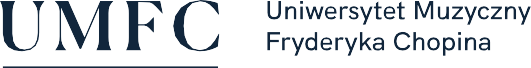 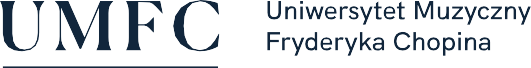 Sposoby realizacji i weryfikacji efektów uczenia się zostały dostosowane do sytuacji epidemicznej wewnętrznymi aktami prawnymi Uczelni.Nazwa przedmiotu:Instrument główny – tubaNazwa przedmiotu:Instrument główny – tubaNazwa przedmiotu:Instrument główny – tubaNazwa przedmiotu:Instrument główny – tubaNazwa przedmiotu:Instrument główny – tubaNazwa przedmiotu:Instrument główny – tubaNazwa przedmiotu:Instrument główny – tubaNazwa przedmiotu:Instrument główny – tubaNazwa przedmiotu:Instrument główny – tubaNazwa przedmiotu:Instrument główny – tubaNazwa przedmiotu:Instrument główny – tubaNazwa przedmiotu:Instrument główny – tubaNazwa przedmiotu:Instrument główny – tubaNazwa przedmiotu:Instrument główny – tubaNazwa przedmiotu:Instrument główny – tubaNazwa przedmiotu:Instrument główny – tubaNazwa przedmiotu:Instrument główny – tubaNazwa przedmiotu:Instrument główny – tubaNazwa przedmiotu:Instrument główny – tubaNazwa przedmiotu:Instrument główny – tubaNazwa przedmiotu:Instrument główny – tubaNazwa przedmiotu:Instrument główny – tubaNazwa przedmiotu:Instrument główny – tubaNazwa przedmiotu:Instrument główny – tubaJednostka prowadząca przedmiot:Wydział  Instrumentalno-Pedagogiczny, Edukacji Muzycznej i WokalistykiFilia w BiałymstokuJednostka prowadząca przedmiot:Wydział  Instrumentalno-Pedagogiczny, Edukacji Muzycznej i WokalistykiFilia w BiałymstokuJednostka prowadząca przedmiot:Wydział  Instrumentalno-Pedagogiczny, Edukacji Muzycznej i WokalistykiFilia w BiałymstokuJednostka prowadząca przedmiot:Wydział  Instrumentalno-Pedagogiczny, Edukacji Muzycznej i WokalistykiFilia w BiałymstokuJednostka prowadząca przedmiot:Wydział  Instrumentalno-Pedagogiczny, Edukacji Muzycznej i WokalistykiFilia w BiałymstokuJednostka prowadząca przedmiot:Wydział  Instrumentalno-Pedagogiczny, Edukacji Muzycznej i WokalistykiFilia w BiałymstokuJednostka prowadząca przedmiot:Wydział  Instrumentalno-Pedagogiczny, Edukacji Muzycznej i WokalistykiFilia w BiałymstokuJednostka prowadząca przedmiot:Wydział  Instrumentalno-Pedagogiczny, Edukacji Muzycznej i WokalistykiFilia w BiałymstokuJednostka prowadząca przedmiot:Wydział  Instrumentalno-Pedagogiczny, Edukacji Muzycznej i WokalistykiFilia w BiałymstokuJednostka prowadząca przedmiot:Wydział  Instrumentalno-Pedagogiczny, Edukacji Muzycznej i WokalistykiFilia w BiałymstokuJednostka prowadząca przedmiot:Wydział  Instrumentalno-Pedagogiczny, Edukacji Muzycznej i WokalistykiFilia w BiałymstokuJednostka prowadząca przedmiot:Wydział  Instrumentalno-Pedagogiczny, Edukacji Muzycznej i WokalistykiFilia w BiałymstokuJednostka prowadząca przedmiot:Wydział  Instrumentalno-Pedagogiczny, Edukacji Muzycznej i WokalistykiFilia w BiałymstokuJednostka prowadząca przedmiot:Wydział  Instrumentalno-Pedagogiczny, Edukacji Muzycznej i WokalistykiFilia w BiałymstokuJednostka prowadząca przedmiot:Wydział  Instrumentalno-Pedagogiczny, Edukacji Muzycznej i WokalistykiFilia w BiałymstokuJednostka prowadząca przedmiot:Wydział  Instrumentalno-Pedagogiczny, Edukacji Muzycznej i WokalistykiFilia w BiałymstokuJednostka prowadząca przedmiot:Wydział  Instrumentalno-Pedagogiczny, Edukacji Muzycznej i WokalistykiFilia w BiałymstokuJednostka prowadząca przedmiot:Wydział  Instrumentalno-Pedagogiczny, Edukacji Muzycznej i WokalistykiFilia w BiałymstokuJednostka prowadząca przedmiot:Wydział  Instrumentalno-Pedagogiczny, Edukacji Muzycznej i WokalistykiFilia w BiałymstokuJednostka prowadząca przedmiot:Wydział  Instrumentalno-Pedagogiczny, Edukacji Muzycznej i WokalistykiFilia w BiałymstokuRok akademicki:2020/2021Rok akademicki:2020/2021Rok akademicki:2020/2021Rok akademicki:2020/2021Kierunek:InstrumentalistykaKierunek:InstrumentalistykaKierunek:InstrumentalistykaKierunek:InstrumentalistykaKierunek:InstrumentalistykaKierunek:InstrumentalistykaKierunek:InstrumentalistykaKierunek:InstrumentalistykaKierunek:InstrumentalistykaKierunek:InstrumentalistykaKierunek:InstrumentalistykaKierunek:InstrumentalistykaKierunek:InstrumentalistykaSpecjalność:tubaSpecjalność:tubaSpecjalność:tubaSpecjalność:tubaSpecjalność:tubaSpecjalność:tubaSpecjalność:tubaSpecjalność:tubaSpecjalność:tubaSpecjalność:tubaSpecjalność:tubaForma studiów:stacjonarne pierwszego stopniaForma studiów:stacjonarne pierwszego stopniaForma studiów:stacjonarne pierwszego stopniaForma studiów:stacjonarne pierwszego stopniaForma studiów:stacjonarne pierwszego stopniaForma studiów:stacjonarne pierwszego stopniaForma studiów:stacjonarne pierwszego stopniaForma studiów:stacjonarne pierwszego stopniaForma studiów:stacjonarne pierwszego stopniaProfil kształcenia:ogólnoakademicki  (A)Profil kształcenia:ogólnoakademicki  (A)Profil kształcenia:ogólnoakademicki  (A)Profil kształcenia:ogólnoakademicki  (A)Profil kształcenia:ogólnoakademicki  (A)Profil kształcenia:ogólnoakademicki  (A)Profil kształcenia:ogólnoakademicki  (A)Profil kształcenia:ogólnoakademicki  (A)Status przedmiotu: obowiązkowyStatus przedmiotu: obowiązkowyStatus przedmiotu: obowiązkowyStatus przedmiotu: obowiązkowyStatus przedmiotu: obowiązkowyStatus przedmiotu: obowiązkowyStatus przedmiotu: obowiązkowyForma zajęć:wykładForma zajęć:wykładForma zajęć:wykładForma zajęć:wykładForma zajęć:wykładForma zajęć:wykładForma zajęć:wykładJęzyk przedmiotu:polskiJęzyk przedmiotu:polskiJęzyk przedmiotu:polskiJęzyk przedmiotu:polskiJęzyk przedmiotu:polskiJęzyk przedmiotu:polskiJęzyk przedmiotu:polskiJęzyk przedmiotu:polskiRok/semestr:R I-III, s. I-VIRok/semestr:R I-III, s. I-VIRok/semestr:R I-III, s. I-VIRok/semestr:R I-III, s. I-VIRok/semestr:R I-III, s. I-VIWymiar godzin:180Wymiar godzin:180Wymiar godzin:180Wymiar godzin:180Koordynator przedmiotuKoordynator przedmiotuKoordynator przedmiotuKoordynator przedmiotuKoordynator przedmiotuKierownik Katedry Pedagogiki InstrumentalnejKierownik Katedry Pedagogiki InstrumentalnejKierownik Katedry Pedagogiki InstrumentalnejKierownik Katedry Pedagogiki InstrumentalnejKierownik Katedry Pedagogiki InstrumentalnejKierownik Katedry Pedagogiki InstrumentalnejKierownik Katedry Pedagogiki InstrumentalnejKierownik Katedry Pedagogiki InstrumentalnejKierownik Katedry Pedagogiki InstrumentalnejKierownik Katedry Pedagogiki InstrumentalnejKierownik Katedry Pedagogiki InstrumentalnejKierownik Katedry Pedagogiki InstrumentalnejKierownik Katedry Pedagogiki InstrumentalnejKierownik Katedry Pedagogiki InstrumentalnejKierownik Katedry Pedagogiki InstrumentalnejKierownik Katedry Pedagogiki InstrumentalnejKierownik Katedry Pedagogiki InstrumentalnejKierownik Katedry Pedagogiki InstrumentalnejKierownik Katedry Pedagogiki InstrumentalnejProwadzący zajęciaProwadzący zajęciaProwadzący zajęciaProwadzący zajęciaProwadzący zajęciaMgr Wojciech RolekMgr Wojciech RolekMgr Wojciech RolekMgr Wojciech RolekMgr Wojciech RolekMgr Wojciech RolekMgr Wojciech RolekMgr Wojciech RolekMgr Wojciech RolekMgr Wojciech RolekMgr Wojciech RolekMgr Wojciech RolekMgr Wojciech RolekMgr Wojciech RolekMgr Wojciech RolekMgr Wojciech RolekMgr Wojciech RolekMgr Wojciech RolekMgr Wojciech RolekCele przedmiotuCele przedmiotuCele przedmiotuCele przedmiotuCele przedmiotuCelem ogólnym modułu jest przygotowanie do zawodu muzyka: instrumentalisty i nauczyciela przedmiotu.Celami bezpośrednimi są:- pogłębienie, rozszerzenie wiedzy muzycznej, realizacja i kultywowanie stylu klasycznego, także innych epok jak i poznanie współczesnych technik gry i metod nauczania (łączenie teorii z praktyką)- rozwijanie pamięci odtwórczej i wyobraźni muzycznej, wrażliwości na jakość dźwięku, intonację, rytm i tempo- kształtowanie umiejętności samodzielnego rozwiązywania problemów emisyjnych i technicznych oraz interpretacji zapisu muzycznego- przygotowanie do występów solowych i gry zespołowej- rozwijanie znajomości literatury przedmiotu oraz opracowań metodycznych- przygotowanie do przyszłej pracy pedagogicznej ze szczególnym uwzględnieniem specyfiki pracy z uczniami w zakresie szkoły muzycznej I stopnia- przygotowanie do egzaminów wstępnych na studia drugiego stopnia (magisterskie).Celem ogólnym modułu jest przygotowanie do zawodu muzyka: instrumentalisty i nauczyciela przedmiotu.Celami bezpośrednimi są:- pogłębienie, rozszerzenie wiedzy muzycznej, realizacja i kultywowanie stylu klasycznego, także innych epok jak i poznanie współczesnych technik gry i metod nauczania (łączenie teorii z praktyką)- rozwijanie pamięci odtwórczej i wyobraźni muzycznej, wrażliwości na jakość dźwięku, intonację, rytm i tempo- kształtowanie umiejętności samodzielnego rozwiązywania problemów emisyjnych i technicznych oraz interpretacji zapisu muzycznego- przygotowanie do występów solowych i gry zespołowej- rozwijanie znajomości literatury przedmiotu oraz opracowań metodycznych- przygotowanie do przyszłej pracy pedagogicznej ze szczególnym uwzględnieniem specyfiki pracy z uczniami w zakresie szkoły muzycznej I stopnia- przygotowanie do egzaminów wstępnych na studia drugiego stopnia (magisterskie).Celem ogólnym modułu jest przygotowanie do zawodu muzyka: instrumentalisty i nauczyciela przedmiotu.Celami bezpośrednimi są:- pogłębienie, rozszerzenie wiedzy muzycznej, realizacja i kultywowanie stylu klasycznego, także innych epok jak i poznanie współczesnych technik gry i metod nauczania (łączenie teorii z praktyką)- rozwijanie pamięci odtwórczej i wyobraźni muzycznej, wrażliwości na jakość dźwięku, intonację, rytm i tempo- kształtowanie umiejętności samodzielnego rozwiązywania problemów emisyjnych i technicznych oraz interpretacji zapisu muzycznego- przygotowanie do występów solowych i gry zespołowej- rozwijanie znajomości literatury przedmiotu oraz opracowań metodycznych- przygotowanie do przyszłej pracy pedagogicznej ze szczególnym uwzględnieniem specyfiki pracy z uczniami w zakresie szkoły muzycznej I stopnia- przygotowanie do egzaminów wstępnych na studia drugiego stopnia (magisterskie).Celem ogólnym modułu jest przygotowanie do zawodu muzyka: instrumentalisty i nauczyciela przedmiotu.Celami bezpośrednimi są:- pogłębienie, rozszerzenie wiedzy muzycznej, realizacja i kultywowanie stylu klasycznego, także innych epok jak i poznanie współczesnych technik gry i metod nauczania (łączenie teorii z praktyką)- rozwijanie pamięci odtwórczej i wyobraźni muzycznej, wrażliwości na jakość dźwięku, intonację, rytm i tempo- kształtowanie umiejętności samodzielnego rozwiązywania problemów emisyjnych i technicznych oraz interpretacji zapisu muzycznego- przygotowanie do występów solowych i gry zespołowej- rozwijanie znajomości literatury przedmiotu oraz opracowań metodycznych- przygotowanie do przyszłej pracy pedagogicznej ze szczególnym uwzględnieniem specyfiki pracy z uczniami w zakresie szkoły muzycznej I stopnia- przygotowanie do egzaminów wstępnych na studia drugiego stopnia (magisterskie).Celem ogólnym modułu jest przygotowanie do zawodu muzyka: instrumentalisty i nauczyciela przedmiotu.Celami bezpośrednimi są:- pogłębienie, rozszerzenie wiedzy muzycznej, realizacja i kultywowanie stylu klasycznego, także innych epok jak i poznanie współczesnych technik gry i metod nauczania (łączenie teorii z praktyką)- rozwijanie pamięci odtwórczej i wyobraźni muzycznej, wrażliwości na jakość dźwięku, intonację, rytm i tempo- kształtowanie umiejętności samodzielnego rozwiązywania problemów emisyjnych i technicznych oraz interpretacji zapisu muzycznego- przygotowanie do występów solowych i gry zespołowej- rozwijanie znajomości literatury przedmiotu oraz opracowań metodycznych- przygotowanie do przyszłej pracy pedagogicznej ze szczególnym uwzględnieniem specyfiki pracy z uczniami w zakresie szkoły muzycznej I stopnia- przygotowanie do egzaminów wstępnych na studia drugiego stopnia (magisterskie).Celem ogólnym modułu jest przygotowanie do zawodu muzyka: instrumentalisty i nauczyciela przedmiotu.Celami bezpośrednimi są:- pogłębienie, rozszerzenie wiedzy muzycznej, realizacja i kultywowanie stylu klasycznego, także innych epok jak i poznanie współczesnych technik gry i metod nauczania (łączenie teorii z praktyką)- rozwijanie pamięci odtwórczej i wyobraźni muzycznej, wrażliwości na jakość dźwięku, intonację, rytm i tempo- kształtowanie umiejętności samodzielnego rozwiązywania problemów emisyjnych i technicznych oraz interpretacji zapisu muzycznego- przygotowanie do występów solowych i gry zespołowej- rozwijanie znajomości literatury przedmiotu oraz opracowań metodycznych- przygotowanie do przyszłej pracy pedagogicznej ze szczególnym uwzględnieniem specyfiki pracy z uczniami w zakresie szkoły muzycznej I stopnia- przygotowanie do egzaminów wstępnych na studia drugiego stopnia (magisterskie).Celem ogólnym modułu jest przygotowanie do zawodu muzyka: instrumentalisty i nauczyciela przedmiotu.Celami bezpośrednimi są:- pogłębienie, rozszerzenie wiedzy muzycznej, realizacja i kultywowanie stylu klasycznego, także innych epok jak i poznanie współczesnych technik gry i metod nauczania (łączenie teorii z praktyką)- rozwijanie pamięci odtwórczej i wyobraźni muzycznej, wrażliwości na jakość dźwięku, intonację, rytm i tempo- kształtowanie umiejętności samodzielnego rozwiązywania problemów emisyjnych i technicznych oraz interpretacji zapisu muzycznego- przygotowanie do występów solowych i gry zespołowej- rozwijanie znajomości literatury przedmiotu oraz opracowań metodycznych- przygotowanie do przyszłej pracy pedagogicznej ze szczególnym uwzględnieniem specyfiki pracy z uczniami w zakresie szkoły muzycznej I stopnia- przygotowanie do egzaminów wstępnych na studia drugiego stopnia (magisterskie).Celem ogólnym modułu jest przygotowanie do zawodu muzyka: instrumentalisty i nauczyciela przedmiotu.Celami bezpośrednimi są:- pogłębienie, rozszerzenie wiedzy muzycznej, realizacja i kultywowanie stylu klasycznego, także innych epok jak i poznanie współczesnych technik gry i metod nauczania (łączenie teorii z praktyką)- rozwijanie pamięci odtwórczej i wyobraźni muzycznej, wrażliwości na jakość dźwięku, intonację, rytm i tempo- kształtowanie umiejętności samodzielnego rozwiązywania problemów emisyjnych i technicznych oraz interpretacji zapisu muzycznego- przygotowanie do występów solowych i gry zespołowej- rozwijanie znajomości literatury przedmiotu oraz opracowań metodycznych- przygotowanie do przyszłej pracy pedagogicznej ze szczególnym uwzględnieniem specyfiki pracy z uczniami w zakresie szkoły muzycznej I stopnia- przygotowanie do egzaminów wstępnych na studia drugiego stopnia (magisterskie).Celem ogólnym modułu jest przygotowanie do zawodu muzyka: instrumentalisty i nauczyciela przedmiotu.Celami bezpośrednimi są:- pogłębienie, rozszerzenie wiedzy muzycznej, realizacja i kultywowanie stylu klasycznego, także innych epok jak i poznanie współczesnych technik gry i metod nauczania (łączenie teorii z praktyką)- rozwijanie pamięci odtwórczej i wyobraźni muzycznej, wrażliwości na jakość dźwięku, intonację, rytm i tempo- kształtowanie umiejętności samodzielnego rozwiązywania problemów emisyjnych i technicznych oraz interpretacji zapisu muzycznego- przygotowanie do występów solowych i gry zespołowej- rozwijanie znajomości literatury przedmiotu oraz opracowań metodycznych- przygotowanie do przyszłej pracy pedagogicznej ze szczególnym uwzględnieniem specyfiki pracy z uczniami w zakresie szkoły muzycznej I stopnia- przygotowanie do egzaminów wstępnych na studia drugiego stopnia (magisterskie).Celem ogólnym modułu jest przygotowanie do zawodu muzyka: instrumentalisty i nauczyciela przedmiotu.Celami bezpośrednimi są:- pogłębienie, rozszerzenie wiedzy muzycznej, realizacja i kultywowanie stylu klasycznego, także innych epok jak i poznanie współczesnych technik gry i metod nauczania (łączenie teorii z praktyką)- rozwijanie pamięci odtwórczej i wyobraźni muzycznej, wrażliwości na jakość dźwięku, intonację, rytm i tempo- kształtowanie umiejętności samodzielnego rozwiązywania problemów emisyjnych i technicznych oraz interpretacji zapisu muzycznego- przygotowanie do występów solowych i gry zespołowej- rozwijanie znajomości literatury przedmiotu oraz opracowań metodycznych- przygotowanie do przyszłej pracy pedagogicznej ze szczególnym uwzględnieniem specyfiki pracy z uczniami w zakresie szkoły muzycznej I stopnia- przygotowanie do egzaminów wstępnych na studia drugiego stopnia (magisterskie).Celem ogólnym modułu jest przygotowanie do zawodu muzyka: instrumentalisty i nauczyciela przedmiotu.Celami bezpośrednimi są:- pogłębienie, rozszerzenie wiedzy muzycznej, realizacja i kultywowanie stylu klasycznego, także innych epok jak i poznanie współczesnych technik gry i metod nauczania (łączenie teorii z praktyką)- rozwijanie pamięci odtwórczej i wyobraźni muzycznej, wrażliwości na jakość dźwięku, intonację, rytm i tempo- kształtowanie umiejętności samodzielnego rozwiązywania problemów emisyjnych i technicznych oraz interpretacji zapisu muzycznego- przygotowanie do występów solowych i gry zespołowej- rozwijanie znajomości literatury przedmiotu oraz opracowań metodycznych- przygotowanie do przyszłej pracy pedagogicznej ze szczególnym uwzględnieniem specyfiki pracy z uczniami w zakresie szkoły muzycznej I stopnia- przygotowanie do egzaminów wstępnych na studia drugiego stopnia (magisterskie).Celem ogólnym modułu jest przygotowanie do zawodu muzyka: instrumentalisty i nauczyciela przedmiotu.Celami bezpośrednimi są:- pogłębienie, rozszerzenie wiedzy muzycznej, realizacja i kultywowanie stylu klasycznego, także innych epok jak i poznanie współczesnych technik gry i metod nauczania (łączenie teorii z praktyką)- rozwijanie pamięci odtwórczej i wyobraźni muzycznej, wrażliwości na jakość dźwięku, intonację, rytm i tempo- kształtowanie umiejętności samodzielnego rozwiązywania problemów emisyjnych i technicznych oraz interpretacji zapisu muzycznego- przygotowanie do występów solowych i gry zespołowej- rozwijanie znajomości literatury przedmiotu oraz opracowań metodycznych- przygotowanie do przyszłej pracy pedagogicznej ze szczególnym uwzględnieniem specyfiki pracy z uczniami w zakresie szkoły muzycznej I stopnia- przygotowanie do egzaminów wstępnych na studia drugiego stopnia (magisterskie).Celem ogólnym modułu jest przygotowanie do zawodu muzyka: instrumentalisty i nauczyciela przedmiotu.Celami bezpośrednimi są:- pogłębienie, rozszerzenie wiedzy muzycznej, realizacja i kultywowanie stylu klasycznego, także innych epok jak i poznanie współczesnych technik gry i metod nauczania (łączenie teorii z praktyką)- rozwijanie pamięci odtwórczej i wyobraźni muzycznej, wrażliwości na jakość dźwięku, intonację, rytm i tempo- kształtowanie umiejętności samodzielnego rozwiązywania problemów emisyjnych i technicznych oraz interpretacji zapisu muzycznego- przygotowanie do występów solowych i gry zespołowej- rozwijanie znajomości literatury przedmiotu oraz opracowań metodycznych- przygotowanie do przyszłej pracy pedagogicznej ze szczególnym uwzględnieniem specyfiki pracy z uczniami w zakresie szkoły muzycznej I stopnia- przygotowanie do egzaminów wstępnych na studia drugiego stopnia (magisterskie).Celem ogólnym modułu jest przygotowanie do zawodu muzyka: instrumentalisty i nauczyciela przedmiotu.Celami bezpośrednimi są:- pogłębienie, rozszerzenie wiedzy muzycznej, realizacja i kultywowanie stylu klasycznego, także innych epok jak i poznanie współczesnych technik gry i metod nauczania (łączenie teorii z praktyką)- rozwijanie pamięci odtwórczej i wyobraźni muzycznej, wrażliwości na jakość dźwięku, intonację, rytm i tempo- kształtowanie umiejętności samodzielnego rozwiązywania problemów emisyjnych i technicznych oraz interpretacji zapisu muzycznego- przygotowanie do występów solowych i gry zespołowej- rozwijanie znajomości literatury przedmiotu oraz opracowań metodycznych- przygotowanie do przyszłej pracy pedagogicznej ze szczególnym uwzględnieniem specyfiki pracy z uczniami w zakresie szkoły muzycznej I stopnia- przygotowanie do egzaminów wstępnych na studia drugiego stopnia (magisterskie).Celem ogólnym modułu jest przygotowanie do zawodu muzyka: instrumentalisty i nauczyciela przedmiotu.Celami bezpośrednimi są:- pogłębienie, rozszerzenie wiedzy muzycznej, realizacja i kultywowanie stylu klasycznego, także innych epok jak i poznanie współczesnych technik gry i metod nauczania (łączenie teorii z praktyką)- rozwijanie pamięci odtwórczej i wyobraźni muzycznej, wrażliwości na jakość dźwięku, intonację, rytm i tempo- kształtowanie umiejętności samodzielnego rozwiązywania problemów emisyjnych i technicznych oraz interpretacji zapisu muzycznego- przygotowanie do występów solowych i gry zespołowej- rozwijanie znajomości literatury przedmiotu oraz opracowań metodycznych- przygotowanie do przyszłej pracy pedagogicznej ze szczególnym uwzględnieniem specyfiki pracy z uczniami w zakresie szkoły muzycznej I stopnia- przygotowanie do egzaminów wstępnych na studia drugiego stopnia (magisterskie).Celem ogólnym modułu jest przygotowanie do zawodu muzyka: instrumentalisty i nauczyciela przedmiotu.Celami bezpośrednimi są:- pogłębienie, rozszerzenie wiedzy muzycznej, realizacja i kultywowanie stylu klasycznego, także innych epok jak i poznanie współczesnych technik gry i metod nauczania (łączenie teorii z praktyką)- rozwijanie pamięci odtwórczej i wyobraźni muzycznej, wrażliwości na jakość dźwięku, intonację, rytm i tempo- kształtowanie umiejętności samodzielnego rozwiązywania problemów emisyjnych i technicznych oraz interpretacji zapisu muzycznego- przygotowanie do występów solowych i gry zespołowej- rozwijanie znajomości literatury przedmiotu oraz opracowań metodycznych- przygotowanie do przyszłej pracy pedagogicznej ze szczególnym uwzględnieniem specyfiki pracy z uczniami w zakresie szkoły muzycznej I stopnia- przygotowanie do egzaminów wstępnych na studia drugiego stopnia (magisterskie).Celem ogólnym modułu jest przygotowanie do zawodu muzyka: instrumentalisty i nauczyciela przedmiotu.Celami bezpośrednimi są:- pogłębienie, rozszerzenie wiedzy muzycznej, realizacja i kultywowanie stylu klasycznego, także innych epok jak i poznanie współczesnych technik gry i metod nauczania (łączenie teorii z praktyką)- rozwijanie pamięci odtwórczej i wyobraźni muzycznej, wrażliwości na jakość dźwięku, intonację, rytm i tempo- kształtowanie umiejętności samodzielnego rozwiązywania problemów emisyjnych i technicznych oraz interpretacji zapisu muzycznego- przygotowanie do występów solowych i gry zespołowej- rozwijanie znajomości literatury przedmiotu oraz opracowań metodycznych- przygotowanie do przyszłej pracy pedagogicznej ze szczególnym uwzględnieniem specyfiki pracy z uczniami w zakresie szkoły muzycznej I stopnia- przygotowanie do egzaminów wstępnych na studia drugiego stopnia (magisterskie).Celem ogólnym modułu jest przygotowanie do zawodu muzyka: instrumentalisty i nauczyciela przedmiotu.Celami bezpośrednimi są:- pogłębienie, rozszerzenie wiedzy muzycznej, realizacja i kultywowanie stylu klasycznego, także innych epok jak i poznanie współczesnych technik gry i metod nauczania (łączenie teorii z praktyką)- rozwijanie pamięci odtwórczej i wyobraźni muzycznej, wrażliwości na jakość dźwięku, intonację, rytm i tempo- kształtowanie umiejętności samodzielnego rozwiązywania problemów emisyjnych i technicznych oraz interpretacji zapisu muzycznego- przygotowanie do występów solowych i gry zespołowej- rozwijanie znajomości literatury przedmiotu oraz opracowań metodycznych- przygotowanie do przyszłej pracy pedagogicznej ze szczególnym uwzględnieniem specyfiki pracy z uczniami w zakresie szkoły muzycznej I stopnia- przygotowanie do egzaminów wstępnych na studia drugiego stopnia (magisterskie).Celem ogólnym modułu jest przygotowanie do zawodu muzyka: instrumentalisty i nauczyciela przedmiotu.Celami bezpośrednimi są:- pogłębienie, rozszerzenie wiedzy muzycznej, realizacja i kultywowanie stylu klasycznego, także innych epok jak i poznanie współczesnych technik gry i metod nauczania (łączenie teorii z praktyką)- rozwijanie pamięci odtwórczej i wyobraźni muzycznej, wrażliwości na jakość dźwięku, intonację, rytm i tempo- kształtowanie umiejętności samodzielnego rozwiązywania problemów emisyjnych i technicznych oraz interpretacji zapisu muzycznego- przygotowanie do występów solowych i gry zespołowej- rozwijanie znajomości literatury przedmiotu oraz opracowań metodycznych- przygotowanie do przyszłej pracy pedagogicznej ze szczególnym uwzględnieniem specyfiki pracy z uczniami w zakresie szkoły muzycznej I stopnia- przygotowanie do egzaminów wstępnych na studia drugiego stopnia (magisterskie).Wymagania wstępneWymagania wstępneWymagania wstępneWymagania wstępneWymagania wstępneZgodnie z regulaminem studiów.Zdany wstępny egzamin konkursowy przed komisją egzaminacyjną wg wyznaczonego programuZgodnie z regulaminem studiów.Zdany wstępny egzamin konkursowy przed komisją egzaminacyjną wg wyznaczonego programuZgodnie z regulaminem studiów.Zdany wstępny egzamin konkursowy przed komisją egzaminacyjną wg wyznaczonego programuZgodnie z regulaminem studiów.Zdany wstępny egzamin konkursowy przed komisją egzaminacyjną wg wyznaczonego programuZgodnie z regulaminem studiów.Zdany wstępny egzamin konkursowy przed komisją egzaminacyjną wg wyznaczonego programuZgodnie z regulaminem studiów.Zdany wstępny egzamin konkursowy przed komisją egzaminacyjną wg wyznaczonego programuZgodnie z regulaminem studiów.Zdany wstępny egzamin konkursowy przed komisją egzaminacyjną wg wyznaczonego programuZgodnie z regulaminem studiów.Zdany wstępny egzamin konkursowy przed komisją egzaminacyjną wg wyznaczonego programuZgodnie z regulaminem studiów.Zdany wstępny egzamin konkursowy przed komisją egzaminacyjną wg wyznaczonego programuZgodnie z regulaminem studiów.Zdany wstępny egzamin konkursowy przed komisją egzaminacyjną wg wyznaczonego programuZgodnie z regulaminem studiów.Zdany wstępny egzamin konkursowy przed komisją egzaminacyjną wg wyznaczonego programuZgodnie z regulaminem studiów.Zdany wstępny egzamin konkursowy przed komisją egzaminacyjną wg wyznaczonego programuZgodnie z regulaminem studiów.Zdany wstępny egzamin konkursowy przed komisją egzaminacyjną wg wyznaczonego programuZgodnie z regulaminem studiów.Zdany wstępny egzamin konkursowy przed komisją egzaminacyjną wg wyznaczonego programuZgodnie z regulaminem studiów.Zdany wstępny egzamin konkursowy przed komisją egzaminacyjną wg wyznaczonego programuZgodnie z regulaminem studiów.Zdany wstępny egzamin konkursowy przed komisją egzaminacyjną wg wyznaczonego programuZgodnie z regulaminem studiów.Zdany wstępny egzamin konkursowy przed komisją egzaminacyjną wg wyznaczonego programuZgodnie z regulaminem studiów.Zdany wstępny egzamin konkursowy przed komisją egzaminacyjną wg wyznaczonego programuZgodnie z regulaminem studiów.Zdany wstępny egzamin konkursowy przed komisją egzaminacyjną wg wyznaczonego programuKategorie efektówKategorie efektówNumer efektuNumer efektuNumer efektuEFEKTY UCZENIA SIĘ DLA PRZEDMIOTUEFEKTY UCZENIA SIĘ DLA PRZEDMIOTUEFEKTY UCZENIA SIĘ DLA PRZEDMIOTUEFEKTY UCZENIA SIĘ DLA PRZEDMIOTUEFEKTY UCZENIA SIĘ DLA PRZEDMIOTUEFEKTY UCZENIA SIĘ DLA PRZEDMIOTUEFEKTY UCZENIA SIĘ DLA PRZEDMIOTUEFEKTY UCZENIA SIĘ DLA PRZEDMIOTUEFEKTY UCZENIA SIĘ DLA PRZEDMIOTUEFEKTY UCZENIA SIĘ DLA PRZEDMIOTUEFEKTY UCZENIA SIĘ DLA PRZEDMIOTUEFEKTY UCZENIA SIĘ DLA PRZEDMIOTUEFEKTY UCZENIA SIĘ DLA PRZEDMIOTUEFEKTY UCZENIA SIĘ DLA PRZEDMIOTUEFEKTY UCZENIA SIĘ DLA PRZEDMIOTUEFEKTY UCZENIA SIĘ DLA PRZEDMIOTUEFEKTY UCZENIA SIĘ DLA PRZEDMIOTUEFEKTY UCZENIA SIĘ DLA PRZEDMIOTUNumer efektu kier./spec.WiedzaWiedza111posiada znajomość podstawowego repertuaru związanego z grą na tubie oraz znajomość stylów muzycznych i związanych z nimi tradycji wykonawczychposiada znajomość podstawowego repertuaru związanego z grą na tubie oraz znajomość stylów muzycznych i związanych z nimi tradycji wykonawczychposiada znajomość podstawowego repertuaru związanego z grą na tubie oraz znajomość stylów muzycznych i związanych z nimi tradycji wykonawczychposiada znajomość podstawowego repertuaru związanego z grą na tubie oraz znajomość stylów muzycznych i związanych z nimi tradycji wykonawczychposiada znajomość podstawowego repertuaru związanego z grą na tubie oraz znajomość stylów muzycznych i związanych z nimi tradycji wykonawczychposiada znajomość podstawowego repertuaru związanego z grą na tubie oraz znajomość stylów muzycznych i związanych z nimi tradycji wykonawczychposiada znajomość podstawowego repertuaru związanego z grą na tubie oraz znajomość stylów muzycznych i związanych z nimi tradycji wykonawczychposiada znajomość podstawowego repertuaru związanego z grą na tubie oraz znajomość stylów muzycznych i związanych z nimi tradycji wykonawczychposiada znajomość podstawowego repertuaru związanego z grą na tubie oraz znajomość stylów muzycznych i związanych z nimi tradycji wykonawczychposiada znajomość podstawowego repertuaru związanego z grą na tubie oraz znajomość stylów muzycznych i związanych z nimi tradycji wykonawczychposiada znajomość podstawowego repertuaru związanego z grą na tubie oraz znajomość stylów muzycznych i związanych z nimi tradycji wykonawczychposiada znajomość podstawowego repertuaru związanego z grą na tubie oraz znajomość stylów muzycznych i związanych z nimi tradycji wykonawczychposiada znajomość podstawowego repertuaru związanego z grą na tubie oraz znajomość stylów muzycznych i związanych z nimi tradycji wykonawczychposiada znajomość podstawowego repertuaru związanego z grą na tubie oraz znajomość stylów muzycznych i związanych z nimi tradycji wykonawczychposiada znajomość podstawowego repertuaru związanego z grą na tubie oraz znajomość stylów muzycznych i związanych z nimi tradycji wykonawczychposiada znajomość podstawowego repertuaru związanego z grą na tubie oraz znajomość stylów muzycznych i związanych z nimi tradycji wykonawczychposiada znajomość podstawowego repertuaru związanego z grą na tubie oraz znajomość stylów muzycznych i związanych z nimi tradycji wykonawczychposiada znajomość podstawowego repertuaru związanego z grą na tubie oraz znajomość stylów muzycznych i związanych z nimi tradycji wykonawczychS1_W1WiedzaWiedza222dysponuje  warsztatem technicznym niezbędnym do profesjonalnej prezentacji muzycznej i jest świadomy problemów specyficznych dla gry na tubie (technika oddechowa, intonacja, artykulacja, dynamika, precyzja, umiejętność kształtowania frazy, itp.)dysponuje  warsztatem technicznym niezbędnym do profesjonalnej prezentacji muzycznej i jest świadomy problemów specyficznych dla gry na tubie (technika oddechowa, intonacja, artykulacja, dynamika, precyzja, umiejętność kształtowania frazy, itp.)dysponuje  warsztatem technicznym niezbędnym do profesjonalnej prezentacji muzycznej i jest świadomy problemów specyficznych dla gry na tubie (technika oddechowa, intonacja, artykulacja, dynamika, precyzja, umiejętność kształtowania frazy, itp.)dysponuje  warsztatem technicznym niezbędnym do profesjonalnej prezentacji muzycznej i jest świadomy problemów specyficznych dla gry na tubie (technika oddechowa, intonacja, artykulacja, dynamika, precyzja, umiejętność kształtowania frazy, itp.)dysponuje  warsztatem technicznym niezbędnym do profesjonalnej prezentacji muzycznej i jest świadomy problemów specyficznych dla gry na tubie (technika oddechowa, intonacja, artykulacja, dynamika, precyzja, umiejętność kształtowania frazy, itp.)dysponuje  warsztatem technicznym niezbędnym do profesjonalnej prezentacji muzycznej i jest świadomy problemów specyficznych dla gry na tubie (technika oddechowa, intonacja, artykulacja, dynamika, precyzja, umiejętność kształtowania frazy, itp.)dysponuje  warsztatem technicznym niezbędnym do profesjonalnej prezentacji muzycznej i jest świadomy problemów specyficznych dla gry na tubie (technika oddechowa, intonacja, artykulacja, dynamika, precyzja, umiejętność kształtowania frazy, itp.)dysponuje  warsztatem technicznym niezbędnym do profesjonalnej prezentacji muzycznej i jest świadomy problemów specyficznych dla gry na tubie (technika oddechowa, intonacja, artykulacja, dynamika, precyzja, umiejętność kształtowania frazy, itp.)dysponuje  warsztatem technicznym niezbędnym do profesjonalnej prezentacji muzycznej i jest świadomy problemów specyficznych dla gry na tubie (technika oddechowa, intonacja, artykulacja, dynamika, precyzja, umiejętność kształtowania frazy, itp.)dysponuje  warsztatem technicznym niezbędnym do profesjonalnej prezentacji muzycznej i jest świadomy problemów specyficznych dla gry na tubie (technika oddechowa, intonacja, artykulacja, dynamika, precyzja, umiejętność kształtowania frazy, itp.)dysponuje  warsztatem technicznym niezbędnym do profesjonalnej prezentacji muzycznej i jest świadomy problemów specyficznych dla gry na tubie (technika oddechowa, intonacja, artykulacja, dynamika, precyzja, umiejętność kształtowania frazy, itp.)dysponuje  warsztatem technicznym niezbędnym do profesjonalnej prezentacji muzycznej i jest świadomy problemów specyficznych dla gry na tubie (technika oddechowa, intonacja, artykulacja, dynamika, precyzja, umiejętność kształtowania frazy, itp.)dysponuje  warsztatem technicznym niezbędnym do profesjonalnej prezentacji muzycznej i jest świadomy problemów specyficznych dla gry na tubie (technika oddechowa, intonacja, artykulacja, dynamika, precyzja, umiejętność kształtowania frazy, itp.)dysponuje  warsztatem technicznym niezbędnym do profesjonalnej prezentacji muzycznej i jest świadomy problemów specyficznych dla gry na tubie (technika oddechowa, intonacja, artykulacja, dynamika, precyzja, umiejętność kształtowania frazy, itp.)dysponuje  warsztatem technicznym niezbędnym do profesjonalnej prezentacji muzycznej i jest świadomy problemów specyficznych dla gry na tubie (technika oddechowa, intonacja, artykulacja, dynamika, precyzja, umiejętność kształtowania frazy, itp.)dysponuje  warsztatem technicznym niezbędnym do profesjonalnej prezentacji muzycznej i jest świadomy problemów specyficznych dla gry na tubie (technika oddechowa, intonacja, artykulacja, dynamika, precyzja, umiejętność kształtowania frazy, itp.)dysponuje  warsztatem technicznym niezbędnym do profesjonalnej prezentacji muzycznej i jest świadomy problemów specyficznych dla gry na tubie (technika oddechowa, intonacja, artykulacja, dynamika, precyzja, umiejętność kształtowania frazy, itp.)dysponuje  warsztatem technicznym niezbędnym do profesjonalnej prezentacji muzycznej i jest świadomy problemów specyficznych dla gry na tubie (technika oddechowa, intonacja, artykulacja, dynamika, precyzja, umiejętność kształtowania frazy, itp.)S1_U7UmiejętnościUmiejętności333wykazuje umiejętność samodzielnego doskonalenia warsztatu wykonawczego, przyswoił dobre nawyki dotyczące techniki gry na tubie i postawy, umożliwiające operowanie ciałem w sposób najbardziej wydajny i bezpieczny   wykazuje umiejętność samodzielnego doskonalenia warsztatu wykonawczego, przyswoił dobre nawyki dotyczące techniki gry na tubie i postawy, umożliwiające operowanie ciałem w sposób najbardziej wydajny i bezpieczny   wykazuje umiejętność samodzielnego doskonalenia warsztatu wykonawczego, przyswoił dobre nawyki dotyczące techniki gry na tubie i postawy, umożliwiające operowanie ciałem w sposób najbardziej wydajny i bezpieczny   wykazuje umiejętność samodzielnego doskonalenia warsztatu wykonawczego, przyswoił dobre nawyki dotyczące techniki gry na tubie i postawy, umożliwiające operowanie ciałem w sposób najbardziej wydajny i bezpieczny   wykazuje umiejętność samodzielnego doskonalenia warsztatu wykonawczego, przyswoił dobre nawyki dotyczące techniki gry na tubie i postawy, umożliwiające operowanie ciałem w sposób najbardziej wydajny i bezpieczny   wykazuje umiejętność samodzielnego doskonalenia warsztatu wykonawczego, przyswoił dobre nawyki dotyczące techniki gry na tubie i postawy, umożliwiające operowanie ciałem w sposób najbardziej wydajny i bezpieczny   wykazuje umiejętność samodzielnego doskonalenia warsztatu wykonawczego, przyswoił dobre nawyki dotyczące techniki gry na tubie i postawy, umożliwiające operowanie ciałem w sposób najbardziej wydajny i bezpieczny   wykazuje umiejętność samodzielnego doskonalenia warsztatu wykonawczego, przyswoił dobre nawyki dotyczące techniki gry na tubie i postawy, umożliwiające operowanie ciałem w sposób najbardziej wydajny i bezpieczny   wykazuje umiejętność samodzielnego doskonalenia warsztatu wykonawczego, przyswoił dobre nawyki dotyczące techniki gry na tubie i postawy, umożliwiające operowanie ciałem w sposób najbardziej wydajny i bezpieczny   wykazuje umiejętność samodzielnego doskonalenia warsztatu wykonawczego, przyswoił dobre nawyki dotyczące techniki gry na tubie i postawy, umożliwiające operowanie ciałem w sposób najbardziej wydajny i bezpieczny   wykazuje umiejętność samodzielnego doskonalenia warsztatu wykonawczego, przyswoił dobre nawyki dotyczące techniki gry na tubie i postawy, umożliwiające operowanie ciałem w sposób najbardziej wydajny i bezpieczny   wykazuje umiejętność samodzielnego doskonalenia warsztatu wykonawczego, przyswoił dobre nawyki dotyczące techniki gry na tubie i postawy, umożliwiające operowanie ciałem w sposób najbardziej wydajny i bezpieczny   wykazuje umiejętność samodzielnego doskonalenia warsztatu wykonawczego, przyswoił dobre nawyki dotyczące techniki gry na tubie i postawy, umożliwiające operowanie ciałem w sposób najbardziej wydajny i bezpieczny   wykazuje umiejętność samodzielnego doskonalenia warsztatu wykonawczego, przyswoił dobre nawyki dotyczące techniki gry na tubie i postawy, umożliwiające operowanie ciałem w sposób najbardziej wydajny i bezpieczny   wykazuje umiejętność samodzielnego doskonalenia warsztatu wykonawczego, przyswoił dobre nawyki dotyczące techniki gry na tubie i postawy, umożliwiające operowanie ciałem w sposób najbardziej wydajny i bezpieczny   wykazuje umiejętność samodzielnego doskonalenia warsztatu wykonawczego, przyswoił dobre nawyki dotyczące techniki gry na tubie i postawy, umożliwiające operowanie ciałem w sposób najbardziej wydajny i bezpieczny   wykazuje umiejętność samodzielnego doskonalenia warsztatu wykonawczego, przyswoił dobre nawyki dotyczące techniki gry na tubie i postawy, umożliwiające operowanie ciałem w sposób najbardziej wydajny i bezpieczny   wykazuje umiejętność samodzielnego doskonalenia warsztatu wykonawczego, przyswoił dobre nawyki dotyczące techniki gry na tubie i postawy, umożliwiające operowanie ciałem w sposób najbardziej wydajny i bezpieczny   S1_U8UmiejętnościUmiejętności444posiada umiejętność wykonywania reprezentatywnego repertuaru związanego z grą na tubie z wykorzystywaniem wiedzy dotyczącej podstawowych stylów muzycznych i związanych z nimi tradycji wykonawczychposiada umiejętność wykonywania reprezentatywnego repertuaru związanego z grą na tubie z wykorzystywaniem wiedzy dotyczącej podstawowych stylów muzycznych i związanych z nimi tradycji wykonawczychposiada umiejętność wykonywania reprezentatywnego repertuaru związanego z grą na tubie z wykorzystywaniem wiedzy dotyczącej podstawowych stylów muzycznych i związanych z nimi tradycji wykonawczychposiada umiejętność wykonywania reprezentatywnego repertuaru związanego z grą na tubie z wykorzystywaniem wiedzy dotyczącej podstawowych stylów muzycznych i związanych z nimi tradycji wykonawczychposiada umiejętność wykonywania reprezentatywnego repertuaru związanego z grą na tubie z wykorzystywaniem wiedzy dotyczącej podstawowych stylów muzycznych i związanych z nimi tradycji wykonawczychposiada umiejętność wykonywania reprezentatywnego repertuaru związanego z grą na tubie z wykorzystywaniem wiedzy dotyczącej podstawowych stylów muzycznych i związanych z nimi tradycji wykonawczychposiada umiejętność wykonywania reprezentatywnego repertuaru związanego z grą na tubie z wykorzystywaniem wiedzy dotyczącej podstawowych stylów muzycznych i związanych z nimi tradycji wykonawczychposiada umiejętność wykonywania reprezentatywnego repertuaru związanego z grą na tubie z wykorzystywaniem wiedzy dotyczącej podstawowych stylów muzycznych i związanych z nimi tradycji wykonawczychposiada umiejętność wykonywania reprezentatywnego repertuaru związanego z grą na tubie z wykorzystywaniem wiedzy dotyczącej podstawowych stylów muzycznych i związanych z nimi tradycji wykonawczychposiada umiejętność wykonywania reprezentatywnego repertuaru związanego z grą na tubie z wykorzystywaniem wiedzy dotyczącej podstawowych stylów muzycznych i związanych z nimi tradycji wykonawczychposiada umiejętność wykonywania reprezentatywnego repertuaru związanego z grą na tubie z wykorzystywaniem wiedzy dotyczącej podstawowych stylów muzycznych i związanych z nimi tradycji wykonawczychposiada umiejętność wykonywania reprezentatywnego repertuaru związanego z grą na tubie z wykorzystywaniem wiedzy dotyczącej podstawowych stylów muzycznych i związanych z nimi tradycji wykonawczychposiada umiejętność wykonywania reprezentatywnego repertuaru związanego z grą na tubie z wykorzystywaniem wiedzy dotyczącej podstawowych stylów muzycznych i związanych z nimi tradycji wykonawczychposiada umiejętność wykonywania reprezentatywnego repertuaru związanego z grą na tubie z wykorzystywaniem wiedzy dotyczącej podstawowych stylów muzycznych i związanych z nimi tradycji wykonawczychposiada umiejętność wykonywania reprezentatywnego repertuaru związanego z grą na tubie z wykorzystywaniem wiedzy dotyczącej podstawowych stylów muzycznych i związanych z nimi tradycji wykonawczychposiada umiejętność wykonywania reprezentatywnego repertuaru związanego z grą na tubie z wykorzystywaniem wiedzy dotyczącej podstawowych stylów muzycznych i związanych z nimi tradycji wykonawczychposiada umiejętność wykonywania reprezentatywnego repertuaru związanego z grą na tubie z wykorzystywaniem wiedzy dotyczącej podstawowych stylów muzycznych i związanych z nimi tradycji wykonawczychposiada umiejętność wykonywania reprezentatywnego repertuaru związanego z grą na tubie z wykorzystywaniem wiedzy dotyczącej podstawowych stylów muzycznych i związanych z nimi tradycji wykonawczychS1_U2Kompetencje społeczneKompetencje społeczne555w sposób świadomy i profesjonalny umie zaprezentować własną działalność artystycznąw sposób świadomy i profesjonalny umie zaprezentować własną działalność artystycznąw sposób świadomy i profesjonalny umie zaprezentować własną działalność artystycznąw sposób świadomy i profesjonalny umie zaprezentować własną działalność artystycznąw sposób świadomy i profesjonalny umie zaprezentować własną działalność artystycznąw sposób świadomy i profesjonalny umie zaprezentować własną działalność artystycznąw sposób świadomy i profesjonalny umie zaprezentować własną działalność artystycznąw sposób świadomy i profesjonalny umie zaprezentować własną działalność artystycznąw sposób świadomy i profesjonalny umie zaprezentować własną działalność artystycznąw sposób świadomy i profesjonalny umie zaprezentować własną działalność artystycznąw sposób świadomy i profesjonalny umie zaprezentować własną działalność artystycznąw sposób świadomy i profesjonalny umie zaprezentować własną działalność artystycznąw sposób świadomy i profesjonalny umie zaprezentować własną działalność artystycznąw sposób świadomy i profesjonalny umie zaprezentować własną działalność artystycznąw sposób świadomy i profesjonalny umie zaprezentować własną działalność artystycznąw sposób świadomy i profesjonalny umie zaprezentować własną działalność artystycznąw sposób świadomy i profesjonalny umie zaprezentować własną działalność artystycznąw sposób świadomy i profesjonalny umie zaprezentować własną działalność artystycznąS1_K7TREŚCI PROGRAMOWE PRZEDMIOTUTREŚCI PROGRAMOWE PRZEDMIOTUTREŚCI PROGRAMOWE PRZEDMIOTUTREŚCI PROGRAMOWE PRZEDMIOTUTREŚCI PROGRAMOWE PRZEDMIOTUTREŚCI PROGRAMOWE PRZEDMIOTUTREŚCI PROGRAMOWE PRZEDMIOTUTREŚCI PROGRAMOWE PRZEDMIOTUTREŚCI PROGRAMOWE PRZEDMIOTUTREŚCI PROGRAMOWE PRZEDMIOTUTREŚCI PROGRAMOWE PRZEDMIOTUTREŚCI PROGRAMOWE PRZEDMIOTUTREŚCI PROGRAMOWE PRZEDMIOTUTREŚCI PROGRAMOWE PRZEDMIOTUTREŚCI PROGRAMOWE PRZEDMIOTUTREŚCI PROGRAMOWE PRZEDMIOTUTREŚCI PROGRAMOWE PRZEDMIOTUTREŚCI PROGRAMOWE PRZEDMIOTUTREŚCI PROGRAMOWE PRZEDMIOTUTREŚCI PROGRAMOWE PRZEDMIOTUTREŚCI PROGRAMOWE PRZEDMIOTUTREŚCI PROGRAMOWE PRZEDMIOTUTREŚCI PROGRAMOWE PRZEDMIOTULiczba godzinZ uwagi na indywidualny charakter zajęć, temat i problematyka poszczególnych lekcji jest dostosowywana do aktualnych umiejętności studenta.W każdym semestrze przewidziane są następujące treści programowe:1. rozwijanie i pogłębianie techniki gry: gamy, pasaże, ćwiczenia techniczne, etiudy, czytanie nut a vista;2. poznanie i opanowanie podstawowych pozycji literatury przedmiotu;3. doskonalenie samodzielnego opracowania i interpretacji utworów;4. rozwijanie pamięci i wyobraźni muzycznej;5. kształcenie solistyczno - estradowe, rozwijanie i utrwalanie praktycznych umiejętności potrzebnych w samodzielnej działalności (praktyka estradowa - zachowanie się na scenie, opanowanie tremy); występy na koncertach i audycjach;6. kształtowanie umiejętności współpracy z akompaniatorem;7. kształtowanie umiejętności samooceny studenta;8. poznanie podstaw psychologii muzyki i fizjologii gry.Treści programowe wzajemnie się przenikają, a większość z nich jest obecna na każdym etapie kształcenia.Z uwagi na indywidualny charakter zajęć, temat i problematyka poszczególnych lekcji jest dostosowywana do aktualnych umiejętności studenta.W każdym semestrze przewidziane są następujące treści programowe:1. rozwijanie i pogłębianie techniki gry: gamy, pasaże, ćwiczenia techniczne, etiudy, czytanie nut a vista;2. poznanie i opanowanie podstawowych pozycji literatury przedmiotu;3. doskonalenie samodzielnego opracowania i interpretacji utworów;4. rozwijanie pamięci i wyobraźni muzycznej;5. kształcenie solistyczno - estradowe, rozwijanie i utrwalanie praktycznych umiejętności potrzebnych w samodzielnej działalności (praktyka estradowa - zachowanie się na scenie, opanowanie tremy); występy na koncertach i audycjach;6. kształtowanie umiejętności współpracy z akompaniatorem;7. kształtowanie umiejętności samooceny studenta;8. poznanie podstaw psychologii muzyki i fizjologii gry.Treści programowe wzajemnie się przenikają, a większość z nich jest obecna na każdym etapie kształcenia.Z uwagi na indywidualny charakter zajęć, temat i problematyka poszczególnych lekcji jest dostosowywana do aktualnych umiejętności studenta.W każdym semestrze przewidziane są następujące treści programowe:1. rozwijanie i pogłębianie techniki gry: gamy, pasaże, ćwiczenia techniczne, etiudy, czytanie nut a vista;2. poznanie i opanowanie podstawowych pozycji literatury przedmiotu;3. doskonalenie samodzielnego opracowania i interpretacji utworów;4. rozwijanie pamięci i wyobraźni muzycznej;5. kształcenie solistyczno - estradowe, rozwijanie i utrwalanie praktycznych umiejętności potrzebnych w samodzielnej działalności (praktyka estradowa - zachowanie się na scenie, opanowanie tremy); występy na koncertach i audycjach;6. kształtowanie umiejętności współpracy z akompaniatorem;7. kształtowanie umiejętności samooceny studenta;8. poznanie podstaw psychologii muzyki i fizjologii gry.Treści programowe wzajemnie się przenikają, a większość z nich jest obecna na każdym etapie kształcenia.Z uwagi na indywidualny charakter zajęć, temat i problematyka poszczególnych lekcji jest dostosowywana do aktualnych umiejętności studenta.W każdym semestrze przewidziane są następujące treści programowe:1. rozwijanie i pogłębianie techniki gry: gamy, pasaże, ćwiczenia techniczne, etiudy, czytanie nut a vista;2. poznanie i opanowanie podstawowych pozycji literatury przedmiotu;3. doskonalenie samodzielnego opracowania i interpretacji utworów;4. rozwijanie pamięci i wyobraźni muzycznej;5. kształcenie solistyczno - estradowe, rozwijanie i utrwalanie praktycznych umiejętności potrzebnych w samodzielnej działalności (praktyka estradowa - zachowanie się na scenie, opanowanie tremy); występy na koncertach i audycjach;6. kształtowanie umiejętności współpracy z akompaniatorem;7. kształtowanie umiejętności samooceny studenta;8. poznanie podstaw psychologii muzyki i fizjologii gry.Treści programowe wzajemnie się przenikają, a większość z nich jest obecna na każdym etapie kształcenia.Z uwagi na indywidualny charakter zajęć, temat i problematyka poszczególnych lekcji jest dostosowywana do aktualnych umiejętności studenta.W każdym semestrze przewidziane są następujące treści programowe:1. rozwijanie i pogłębianie techniki gry: gamy, pasaże, ćwiczenia techniczne, etiudy, czytanie nut a vista;2. poznanie i opanowanie podstawowych pozycji literatury przedmiotu;3. doskonalenie samodzielnego opracowania i interpretacji utworów;4. rozwijanie pamięci i wyobraźni muzycznej;5. kształcenie solistyczno - estradowe, rozwijanie i utrwalanie praktycznych umiejętności potrzebnych w samodzielnej działalności (praktyka estradowa - zachowanie się na scenie, opanowanie tremy); występy na koncertach i audycjach;6. kształtowanie umiejętności współpracy z akompaniatorem;7. kształtowanie umiejętności samooceny studenta;8. poznanie podstaw psychologii muzyki i fizjologii gry.Treści programowe wzajemnie się przenikają, a większość z nich jest obecna na każdym etapie kształcenia.Z uwagi na indywidualny charakter zajęć, temat i problematyka poszczególnych lekcji jest dostosowywana do aktualnych umiejętności studenta.W każdym semestrze przewidziane są następujące treści programowe:1. rozwijanie i pogłębianie techniki gry: gamy, pasaże, ćwiczenia techniczne, etiudy, czytanie nut a vista;2. poznanie i opanowanie podstawowych pozycji literatury przedmiotu;3. doskonalenie samodzielnego opracowania i interpretacji utworów;4. rozwijanie pamięci i wyobraźni muzycznej;5. kształcenie solistyczno - estradowe, rozwijanie i utrwalanie praktycznych umiejętności potrzebnych w samodzielnej działalności (praktyka estradowa - zachowanie się na scenie, opanowanie tremy); występy na koncertach i audycjach;6. kształtowanie umiejętności współpracy z akompaniatorem;7. kształtowanie umiejętności samooceny studenta;8. poznanie podstaw psychologii muzyki i fizjologii gry.Treści programowe wzajemnie się przenikają, a większość z nich jest obecna na każdym etapie kształcenia.Z uwagi na indywidualny charakter zajęć, temat i problematyka poszczególnych lekcji jest dostosowywana do aktualnych umiejętności studenta.W każdym semestrze przewidziane są następujące treści programowe:1. rozwijanie i pogłębianie techniki gry: gamy, pasaże, ćwiczenia techniczne, etiudy, czytanie nut a vista;2. poznanie i opanowanie podstawowych pozycji literatury przedmiotu;3. doskonalenie samodzielnego opracowania i interpretacji utworów;4. rozwijanie pamięci i wyobraźni muzycznej;5. kształcenie solistyczno - estradowe, rozwijanie i utrwalanie praktycznych umiejętności potrzebnych w samodzielnej działalności (praktyka estradowa - zachowanie się na scenie, opanowanie tremy); występy na koncertach i audycjach;6. kształtowanie umiejętności współpracy z akompaniatorem;7. kształtowanie umiejętności samooceny studenta;8. poznanie podstaw psychologii muzyki i fizjologii gry.Treści programowe wzajemnie się przenikają, a większość z nich jest obecna na każdym etapie kształcenia.Z uwagi na indywidualny charakter zajęć, temat i problematyka poszczególnych lekcji jest dostosowywana do aktualnych umiejętności studenta.W każdym semestrze przewidziane są następujące treści programowe:1. rozwijanie i pogłębianie techniki gry: gamy, pasaże, ćwiczenia techniczne, etiudy, czytanie nut a vista;2. poznanie i opanowanie podstawowych pozycji literatury przedmiotu;3. doskonalenie samodzielnego opracowania i interpretacji utworów;4. rozwijanie pamięci i wyobraźni muzycznej;5. kształcenie solistyczno - estradowe, rozwijanie i utrwalanie praktycznych umiejętności potrzebnych w samodzielnej działalności (praktyka estradowa - zachowanie się na scenie, opanowanie tremy); występy na koncertach i audycjach;6. kształtowanie umiejętności współpracy z akompaniatorem;7. kształtowanie umiejętności samooceny studenta;8. poznanie podstaw psychologii muzyki i fizjologii gry.Treści programowe wzajemnie się przenikają, a większość z nich jest obecna na każdym etapie kształcenia.Z uwagi na indywidualny charakter zajęć, temat i problematyka poszczególnych lekcji jest dostosowywana do aktualnych umiejętności studenta.W każdym semestrze przewidziane są następujące treści programowe:1. rozwijanie i pogłębianie techniki gry: gamy, pasaże, ćwiczenia techniczne, etiudy, czytanie nut a vista;2. poznanie i opanowanie podstawowych pozycji literatury przedmiotu;3. doskonalenie samodzielnego opracowania i interpretacji utworów;4. rozwijanie pamięci i wyobraźni muzycznej;5. kształcenie solistyczno - estradowe, rozwijanie i utrwalanie praktycznych umiejętności potrzebnych w samodzielnej działalności (praktyka estradowa - zachowanie się na scenie, opanowanie tremy); występy na koncertach i audycjach;6. kształtowanie umiejętności współpracy z akompaniatorem;7. kształtowanie umiejętności samooceny studenta;8. poznanie podstaw psychologii muzyki i fizjologii gry.Treści programowe wzajemnie się przenikają, a większość z nich jest obecna na każdym etapie kształcenia.Z uwagi na indywidualny charakter zajęć, temat i problematyka poszczególnych lekcji jest dostosowywana do aktualnych umiejętności studenta.W każdym semestrze przewidziane są następujące treści programowe:1. rozwijanie i pogłębianie techniki gry: gamy, pasaże, ćwiczenia techniczne, etiudy, czytanie nut a vista;2. poznanie i opanowanie podstawowych pozycji literatury przedmiotu;3. doskonalenie samodzielnego opracowania i interpretacji utworów;4. rozwijanie pamięci i wyobraźni muzycznej;5. kształcenie solistyczno - estradowe, rozwijanie i utrwalanie praktycznych umiejętności potrzebnych w samodzielnej działalności (praktyka estradowa - zachowanie się na scenie, opanowanie tremy); występy na koncertach i audycjach;6. kształtowanie umiejętności współpracy z akompaniatorem;7. kształtowanie umiejętności samooceny studenta;8. poznanie podstaw psychologii muzyki i fizjologii gry.Treści programowe wzajemnie się przenikają, a większość z nich jest obecna na każdym etapie kształcenia.Z uwagi na indywidualny charakter zajęć, temat i problematyka poszczególnych lekcji jest dostosowywana do aktualnych umiejętności studenta.W każdym semestrze przewidziane są następujące treści programowe:1. rozwijanie i pogłębianie techniki gry: gamy, pasaże, ćwiczenia techniczne, etiudy, czytanie nut a vista;2. poznanie i opanowanie podstawowych pozycji literatury przedmiotu;3. doskonalenie samodzielnego opracowania i interpretacji utworów;4. rozwijanie pamięci i wyobraźni muzycznej;5. kształcenie solistyczno - estradowe, rozwijanie i utrwalanie praktycznych umiejętności potrzebnych w samodzielnej działalności (praktyka estradowa - zachowanie się na scenie, opanowanie tremy); występy na koncertach i audycjach;6. kształtowanie umiejętności współpracy z akompaniatorem;7. kształtowanie umiejętności samooceny studenta;8. poznanie podstaw psychologii muzyki i fizjologii gry.Treści programowe wzajemnie się przenikają, a większość z nich jest obecna na każdym etapie kształcenia.Z uwagi na indywidualny charakter zajęć, temat i problematyka poszczególnych lekcji jest dostosowywana do aktualnych umiejętności studenta.W każdym semestrze przewidziane są następujące treści programowe:1. rozwijanie i pogłębianie techniki gry: gamy, pasaże, ćwiczenia techniczne, etiudy, czytanie nut a vista;2. poznanie i opanowanie podstawowych pozycji literatury przedmiotu;3. doskonalenie samodzielnego opracowania i interpretacji utworów;4. rozwijanie pamięci i wyobraźni muzycznej;5. kształcenie solistyczno - estradowe, rozwijanie i utrwalanie praktycznych umiejętności potrzebnych w samodzielnej działalności (praktyka estradowa - zachowanie się na scenie, opanowanie tremy); występy na koncertach i audycjach;6. kształtowanie umiejętności współpracy z akompaniatorem;7. kształtowanie umiejętności samooceny studenta;8. poznanie podstaw psychologii muzyki i fizjologii gry.Treści programowe wzajemnie się przenikają, a większość z nich jest obecna na każdym etapie kształcenia.Z uwagi na indywidualny charakter zajęć, temat i problematyka poszczególnych lekcji jest dostosowywana do aktualnych umiejętności studenta.W każdym semestrze przewidziane są następujące treści programowe:1. rozwijanie i pogłębianie techniki gry: gamy, pasaże, ćwiczenia techniczne, etiudy, czytanie nut a vista;2. poznanie i opanowanie podstawowych pozycji literatury przedmiotu;3. doskonalenie samodzielnego opracowania i interpretacji utworów;4. rozwijanie pamięci i wyobraźni muzycznej;5. kształcenie solistyczno - estradowe, rozwijanie i utrwalanie praktycznych umiejętności potrzebnych w samodzielnej działalności (praktyka estradowa - zachowanie się na scenie, opanowanie tremy); występy na koncertach i audycjach;6. kształtowanie umiejętności współpracy z akompaniatorem;7. kształtowanie umiejętności samooceny studenta;8. poznanie podstaw psychologii muzyki i fizjologii gry.Treści programowe wzajemnie się przenikają, a większość z nich jest obecna na każdym etapie kształcenia.Z uwagi na indywidualny charakter zajęć, temat i problematyka poszczególnych lekcji jest dostosowywana do aktualnych umiejętności studenta.W każdym semestrze przewidziane są następujące treści programowe:1. rozwijanie i pogłębianie techniki gry: gamy, pasaże, ćwiczenia techniczne, etiudy, czytanie nut a vista;2. poznanie i opanowanie podstawowych pozycji literatury przedmiotu;3. doskonalenie samodzielnego opracowania i interpretacji utworów;4. rozwijanie pamięci i wyobraźni muzycznej;5. kształcenie solistyczno - estradowe, rozwijanie i utrwalanie praktycznych umiejętności potrzebnych w samodzielnej działalności (praktyka estradowa - zachowanie się na scenie, opanowanie tremy); występy na koncertach i audycjach;6. kształtowanie umiejętności współpracy z akompaniatorem;7. kształtowanie umiejętności samooceny studenta;8. poznanie podstaw psychologii muzyki i fizjologii gry.Treści programowe wzajemnie się przenikają, a większość z nich jest obecna na każdym etapie kształcenia.Z uwagi na indywidualny charakter zajęć, temat i problematyka poszczególnych lekcji jest dostosowywana do aktualnych umiejętności studenta.W każdym semestrze przewidziane są następujące treści programowe:1. rozwijanie i pogłębianie techniki gry: gamy, pasaże, ćwiczenia techniczne, etiudy, czytanie nut a vista;2. poznanie i opanowanie podstawowych pozycji literatury przedmiotu;3. doskonalenie samodzielnego opracowania i interpretacji utworów;4. rozwijanie pamięci i wyobraźni muzycznej;5. kształcenie solistyczno - estradowe, rozwijanie i utrwalanie praktycznych umiejętności potrzebnych w samodzielnej działalności (praktyka estradowa - zachowanie się na scenie, opanowanie tremy); występy na koncertach i audycjach;6. kształtowanie umiejętności współpracy z akompaniatorem;7. kształtowanie umiejętności samooceny studenta;8. poznanie podstaw psychologii muzyki i fizjologii gry.Treści programowe wzajemnie się przenikają, a większość z nich jest obecna na każdym etapie kształcenia.Z uwagi na indywidualny charakter zajęć, temat i problematyka poszczególnych lekcji jest dostosowywana do aktualnych umiejętności studenta.W każdym semestrze przewidziane są następujące treści programowe:1. rozwijanie i pogłębianie techniki gry: gamy, pasaże, ćwiczenia techniczne, etiudy, czytanie nut a vista;2. poznanie i opanowanie podstawowych pozycji literatury przedmiotu;3. doskonalenie samodzielnego opracowania i interpretacji utworów;4. rozwijanie pamięci i wyobraźni muzycznej;5. kształcenie solistyczno - estradowe, rozwijanie i utrwalanie praktycznych umiejętności potrzebnych w samodzielnej działalności (praktyka estradowa - zachowanie się na scenie, opanowanie tremy); występy na koncertach i audycjach;6. kształtowanie umiejętności współpracy z akompaniatorem;7. kształtowanie umiejętności samooceny studenta;8. poznanie podstaw psychologii muzyki i fizjologii gry.Treści programowe wzajemnie się przenikają, a większość z nich jest obecna na każdym etapie kształcenia.Z uwagi na indywidualny charakter zajęć, temat i problematyka poszczególnych lekcji jest dostosowywana do aktualnych umiejętności studenta.W każdym semestrze przewidziane są następujące treści programowe:1. rozwijanie i pogłębianie techniki gry: gamy, pasaże, ćwiczenia techniczne, etiudy, czytanie nut a vista;2. poznanie i opanowanie podstawowych pozycji literatury przedmiotu;3. doskonalenie samodzielnego opracowania i interpretacji utworów;4. rozwijanie pamięci i wyobraźni muzycznej;5. kształcenie solistyczno - estradowe, rozwijanie i utrwalanie praktycznych umiejętności potrzebnych w samodzielnej działalności (praktyka estradowa - zachowanie się na scenie, opanowanie tremy); występy na koncertach i audycjach;6. kształtowanie umiejętności współpracy z akompaniatorem;7. kształtowanie umiejętności samooceny studenta;8. poznanie podstaw psychologii muzyki i fizjologii gry.Treści programowe wzajemnie się przenikają, a większość z nich jest obecna na każdym etapie kształcenia.Z uwagi na indywidualny charakter zajęć, temat i problematyka poszczególnych lekcji jest dostosowywana do aktualnych umiejętności studenta.W każdym semestrze przewidziane są następujące treści programowe:1. rozwijanie i pogłębianie techniki gry: gamy, pasaże, ćwiczenia techniczne, etiudy, czytanie nut a vista;2. poznanie i opanowanie podstawowych pozycji literatury przedmiotu;3. doskonalenie samodzielnego opracowania i interpretacji utworów;4. rozwijanie pamięci i wyobraźni muzycznej;5. kształcenie solistyczno - estradowe, rozwijanie i utrwalanie praktycznych umiejętności potrzebnych w samodzielnej działalności (praktyka estradowa - zachowanie się na scenie, opanowanie tremy); występy na koncertach i audycjach;6. kształtowanie umiejętności współpracy z akompaniatorem;7. kształtowanie umiejętności samooceny studenta;8. poznanie podstaw psychologii muzyki i fizjologii gry.Treści programowe wzajemnie się przenikają, a większość z nich jest obecna na każdym etapie kształcenia.Z uwagi na indywidualny charakter zajęć, temat i problematyka poszczególnych lekcji jest dostosowywana do aktualnych umiejętności studenta.W każdym semestrze przewidziane są następujące treści programowe:1. rozwijanie i pogłębianie techniki gry: gamy, pasaże, ćwiczenia techniczne, etiudy, czytanie nut a vista;2. poznanie i opanowanie podstawowych pozycji literatury przedmiotu;3. doskonalenie samodzielnego opracowania i interpretacji utworów;4. rozwijanie pamięci i wyobraźni muzycznej;5. kształcenie solistyczno - estradowe, rozwijanie i utrwalanie praktycznych umiejętności potrzebnych w samodzielnej działalności (praktyka estradowa - zachowanie się na scenie, opanowanie tremy); występy na koncertach i audycjach;6. kształtowanie umiejętności współpracy z akompaniatorem;7. kształtowanie umiejętności samooceny studenta;8. poznanie podstaw psychologii muzyki i fizjologii gry.Treści programowe wzajemnie się przenikają, a większość z nich jest obecna na każdym etapie kształcenia.Z uwagi na indywidualny charakter zajęć, temat i problematyka poszczególnych lekcji jest dostosowywana do aktualnych umiejętności studenta.W każdym semestrze przewidziane są następujące treści programowe:1. rozwijanie i pogłębianie techniki gry: gamy, pasaże, ćwiczenia techniczne, etiudy, czytanie nut a vista;2. poznanie i opanowanie podstawowych pozycji literatury przedmiotu;3. doskonalenie samodzielnego opracowania i interpretacji utworów;4. rozwijanie pamięci i wyobraźni muzycznej;5. kształcenie solistyczno - estradowe, rozwijanie i utrwalanie praktycznych umiejętności potrzebnych w samodzielnej działalności (praktyka estradowa - zachowanie się na scenie, opanowanie tremy); występy na koncertach i audycjach;6. kształtowanie umiejętności współpracy z akompaniatorem;7. kształtowanie umiejętności samooceny studenta;8. poznanie podstaw psychologii muzyki i fizjologii gry.Treści programowe wzajemnie się przenikają, a większość z nich jest obecna na każdym etapie kształcenia.Z uwagi na indywidualny charakter zajęć, temat i problematyka poszczególnych lekcji jest dostosowywana do aktualnych umiejętności studenta.W każdym semestrze przewidziane są następujące treści programowe:1. rozwijanie i pogłębianie techniki gry: gamy, pasaże, ćwiczenia techniczne, etiudy, czytanie nut a vista;2. poznanie i opanowanie podstawowych pozycji literatury przedmiotu;3. doskonalenie samodzielnego opracowania i interpretacji utworów;4. rozwijanie pamięci i wyobraźni muzycznej;5. kształcenie solistyczno - estradowe, rozwijanie i utrwalanie praktycznych umiejętności potrzebnych w samodzielnej działalności (praktyka estradowa - zachowanie się na scenie, opanowanie tremy); występy na koncertach i audycjach;6. kształtowanie umiejętności współpracy z akompaniatorem;7. kształtowanie umiejętności samooceny studenta;8. poznanie podstaw psychologii muzyki i fizjologii gry.Treści programowe wzajemnie się przenikają, a większość z nich jest obecna na każdym etapie kształcenia.Z uwagi na indywidualny charakter zajęć, temat i problematyka poszczególnych lekcji jest dostosowywana do aktualnych umiejętności studenta.W każdym semestrze przewidziane są następujące treści programowe:1. rozwijanie i pogłębianie techniki gry: gamy, pasaże, ćwiczenia techniczne, etiudy, czytanie nut a vista;2. poznanie i opanowanie podstawowych pozycji literatury przedmiotu;3. doskonalenie samodzielnego opracowania i interpretacji utworów;4. rozwijanie pamięci i wyobraźni muzycznej;5. kształcenie solistyczno - estradowe, rozwijanie i utrwalanie praktycznych umiejętności potrzebnych w samodzielnej działalności (praktyka estradowa - zachowanie się na scenie, opanowanie tremy); występy na koncertach i audycjach;6. kształtowanie umiejętności współpracy z akompaniatorem;7. kształtowanie umiejętności samooceny studenta;8. poznanie podstaw psychologii muzyki i fizjologii gry.Treści programowe wzajemnie się przenikają, a większość z nich jest obecna na każdym etapie kształcenia.Z uwagi na indywidualny charakter zajęć, temat i problematyka poszczególnych lekcji jest dostosowywana do aktualnych umiejętności studenta.W każdym semestrze przewidziane są następujące treści programowe:1. rozwijanie i pogłębianie techniki gry: gamy, pasaże, ćwiczenia techniczne, etiudy, czytanie nut a vista;2. poznanie i opanowanie podstawowych pozycji literatury przedmiotu;3. doskonalenie samodzielnego opracowania i interpretacji utworów;4. rozwijanie pamięci i wyobraźni muzycznej;5. kształcenie solistyczno - estradowe, rozwijanie i utrwalanie praktycznych umiejętności potrzebnych w samodzielnej działalności (praktyka estradowa - zachowanie się na scenie, opanowanie tremy); występy na koncertach i audycjach;6. kształtowanie umiejętności współpracy z akompaniatorem;7. kształtowanie umiejętności samooceny studenta;8. poznanie podstaw psychologii muzyki i fizjologii gry.Treści programowe wzajemnie się przenikają, a większość z nich jest obecna na każdym etapie kształcenia.180Metody kształceniaMetody kształceniaMetody kształceniaMetody kształcenia1. Wykład problemowy2. Praca z tekstem i dyskusja3. Praca indywidualna  4. Prezentacja nagrań  5. Prezentacja własna1. Wykład problemowy2. Praca z tekstem i dyskusja3. Praca indywidualna  4. Prezentacja nagrań  5. Prezentacja własna1. Wykład problemowy2. Praca z tekstem i dyskusja3. Praca indywidualna  4. Prezentacja nagrań  5. Prezentacja własna1. Wykład problemowy2. Praca z tekstem i dyskusja3. Praca indywidualna  4. Prezentacja nagrań  5. Prezentacja własna1. Wykład problemowy2. Praca z tekstem i dyskusja3. Praca indywidualna  4. Prezentacja nagrań  5. Prezentacja własna1. Wykład problemowy2. Praca z tekstem i dyskusja3. Praca indywidualna  4. Prezentacja nagrań  5. Prezentacja własna1. Wykład problemowy2. Praca z tekstem i dyskusja3. Praca indywidualna  4. Prezentacja nagrań  5. Prezentacja własna1. Wykład problemowy2. Praca z tekstem i dyskusja3. Praca indywidualna  4. Prezentacja nagrań  5. Prezentacja własna1. Wykład problemowy2. Praca z tekstem i dyskusja3. Praca indywidualna  4. Prezentacja nagrań  5. Prezentacja własna1. Wykład problemowy2. Praca z tekstem i dyskusja3. Praca indywidualna  4. Prezentacja nagrań  5. Prezentacja własna1. Wykład problemowy2. Praca z tekstem i dyskusja3. Praca indywidualna  4. Prezentacja nagrań  5. Prezentacja własna1. Wykład problemowy2. Praca z tekstem i dyskusja3. Praca indywidualna  4. Prezentacja nagrań  5. Prezentacja własna1. Wykład problemowy2. Praca z tekstem i dyskusja3. Praca indywidualna  4. Prezentacja nagrań  5. Prezentacja własna1. Wykład problemowy2. Praca z tekstem i dyskusja3. Praca indywidualna  4. Prezentacja nagrań  5. Prezentacja własna1. Wykład problemowy2. Praca z tekstem i dyskusja3. Praca indywidualna  4. Prezentacja nagrań  5. Prezentacja własna1. Wykład problemowy2. Praca z tekstem i dyskusja3. Praca indywidualna  4. Prezentacja nagrań  5. Prezentacja własna1. Wykład problemowy2. Praca z tekstem i dyskusja3. Praca indywidualna  4. Prezentacja nagrań  5. Prezentacja własna1. Wykład problemowy2. Praca z tekstem i dyskusja3. Praca indywidualna  4. Prezentacja nagrań  5. Prezentacja własna1. Wykład problemowy2. Praca z tekstem i dyskusja3. Praca indywidualna  4. Prezentacja nagrań  5. Prezentacja własna1. Wykład problemowy2. Praca z tekstem i dyskusja3. Praca indywidualna  4. Prezentacja nagrań  5. Prezentacja własnaMetody weryfikacji efektów uczenia sięMetody weryfikacji efektów uczenia sięMetody weryfikacji efektów uczenia sięMetody weryfikacji efektów uczenia sięMetodaMetodaMetodaMetodaMetodaMetodaMetodaMetodaMetodaMetodaNumer efektu uczeniaNumer efektu uczeniaNumer efektu uczeniaNumer efektu uczeniaNumer efektu uczeniaNumer efektu uczeniaNumer efektu uczeniaNumer efektu uczeniaNumer efektu uczeniaNumer efektu uczeniaMetody weryfikacji efektów uczenia sięMetody weryfikacji efektów uczenia sięMetody weryfikacji efektów uczenia sięMetody weryfikacji efektów uczenia się1. egzamin1. egzamin1. egzamin1. egzamin1. egzamin1. egzamin1. egzamin1. egzamin1. egzamin1. egzamin1-31-31-31-31-31-31-31-31-31-3Metody weryfikacji efektów uczenia sięMetody weryfikacji efektów uczenia sięMetody weryfikacji efektów uczenia sięMetody weryfikacji efektów uczenia się2. zaliczenie2. zaliczenie2. zaliczenie2. zaliczenie2. zaliczenie2. zaliczenie2. zaliczenie2. zaliczenie2. zaliczenie2. zaliczenie4,54,54,54,54,54,54,54,54,54,5KORELACJA EFEKTÓW UCZENIA SIĘ Z TREŚCIAMI PROGRAMOWYMI, METODAMI KSZTAŁCENIA I WERYFIKACJIKORELACJA EFEKTÓW UCZENIA SIĘ Z TREŚCIAMI PROGRAMOWYMI, METODAMI KSZTAŁCENIA I WERYFIKACJIKORELACJA EFEKTÓW UCZENIA SIĘ Z TREŚCIAMI PROGRAMOWYMI, METODAMI KSZTAŁCENIA I WERYFIKACJIKORELACJA EFEKTÓW UCZENIA SIĘ Z TREŚCIAMI PROGRAMOWYMI, METODAMI KSZTAŁCENIA I WERYFIKACJIKORELACJA EFEKTÓW UCZENIA SIĘ Z TREŚCIAMI PROGRAMOWYMI, METODAMI KSZTAŁCENIA I WERYFIKACJIKORELACJA EFEKTÓW UCZENIA SIĘ Z TREŚCIAMI PROGRAMOWYMI, METODAMI KSZTAŁCENIA I WERYFIKACJIKORELACJA EFEKTÓW UCZENIA SIĘ Z TREŚCIAMI PROGRAMOWYMI, METODAMI KSZTAŁCENIA I WERYFIKACJIKORELACJA EFEKTÓW UCZENIA SIĘ Z TREŚCIAMI PROGRAMOWYMI, METODAMI KSZTAŁCENIA I WERYFIKACJIKORELACJA EFEKTÓW UCZENIA SIĘ Z TREŚCIAMI PROGRAMOWYMI, METODAMI KSZTAŁCENIA I WERYFIKACJIKORELACJA EFEKTÓW UCZENIA SIĘ Z TREŚCIAMI PROGRAMOWYMI, METODAMI KSZTAŁCENIA I WERYFIKACJIKORELACJA EFEKTÓW UCZENIA SIĘ Z TREŚCIAMI PROGRAMOWYMI, METODAMI KSZTAŁCENIA I WERYFIKACJIKORELACJA EFEKTÓW UCZENIA SIĘ Z TREŚCIAMI PROGRAMOWYMI, METODAMI KSZTAŁCENIA I WERYFIKACJIKORELACJA EFEKTÓW UCZENIA SIĘ Z TREŚCIAMI PROGRAMOWYMI, METODAMI KSZTAŁCENIA I WERYFIKACJIKORELACJA EFEKTÓW UCZENIA SIĘ Z TREŚCIAMI PROGRAMOWYMI, METODAMI KSZTAŁCENIA I WERYFIKACJIKORELACJA EFEKTÓW UCZENIA SIĘ Z TREŚCIAMI PROGRAMOWYMI, METODAMI KSZTAŁCENIA I WERYFIKACJIKORELACJA EFEKTÓW UCZENIA SIĘ Z TREŚCIAMI PROGRAMOWYMI, METODAMI KSZTAŁCENIA I WERYFIKACJIKORELACJA EFEKTÓW UCZENIA SIĘ Z TREŚCIAMI PROGRAMOWYMI, METODAMI KSZTAŁCENIA I WERYFIKACJIKORELACJA EFEKTÓW UCZENIA SIĘ Z TREŚCIAMI PROGRAMOWYMI, METODAMI KSZTAŁCENIA I WERYFIKACJIKORELACJA EFEKTÓW UCZENIA SIĘ Z TREŚCIAMI PROGRAMOWYMI, METODAMI KSZTAŁCENIA I WERYFIKACJIKORELACJA EFEKTÓW UCZENIA SIĘ Z TREŚCIAMI PROGRAMOWYMI, METODAMI KSZTAŁCENIA I WERYFIKACJIKORELACJA EFEKTÓW UCZENIA SIĘ Z TREŚCIAMI PROGRAMOWYMI, METODAMI KSZTAŁCENIA I WERYFIKACJIKORELACJA EFEKTÓW UCZENIA SIĘ Z TREŚCIAMI PROGRAMOWYMI, METODAMI KSZTAŁCENIA I WERYFIKACJIKORELACJA EFEKTÓW UCZENIA SIĘ Z TREŚCIAMI PROGRAMOWYMI, METODAMI KSZTAŁCENIA I WERYFIKACJIKORELACJA EFEKTÓW UCZENIA SIĘ Z TREŚCIAMI PROGRAMOWYMI, METODAMI KSZTAŁCENIA I WERYFIKACJINumer efektu uczenia sięNumer efektu uczenia sięNumer efektu uczenia sięNumer efektu uczenia sięNumer efektu uczenia sięNumer efektu uczenia sięTreści kształceniaTreści kształceniaTreści kształceniaTreści kształceniaTreści kształceniaTreści kształceniaTreści kształceniaMetody kształceniaMetody kształceniaMetody kształceniaMetody kształceniaMetody kształceniaMetody kształceniaMetody weryfikacjiMetody weryfikacjiMetody weryfikacjiMetody weryfikacjiMetody weryfikacji1111112,32,32,32,32,32,32,31-41-41-41-41-41-41,21,21,21,21,22222221,3,4,61,3,4,61,3,4,61,3,4,61,3,4,61,3,4,61,3,4,61-51-51-51-51-51-51,21,21,21,21,23333331-81-81-81-81-81-81-81-51-51-51-51-51-51,21,21,21,21,24444441,3,4,6,81,3,4,6,81,3,4,6,81,3,4,6,81,3,4,6,81,3,4,6,81,3,4,6,81-51-51-51-51-51-51,21,21,21,21,255555555555551-51-51-51-51-51-51,21,21,21,21,2Warunki zaliczeniaWarunki zaliczeniaWarunki zaliczenia- zaliczenie -  na podstawie przebiegu pracy w semestrze (aktywność i stopień przygotowania do zajęć, stopień realizacji wymagań programowych, frekwencja); zaliczenie przez pedagoga za pomocą wpisu do indeksu umożliwia dopuszczenie do egzaminu po każdym semestrze-  egzamin - oceny dokonuje komisja powołana przez Dziekana Wydziału.Wymagania:- egzamin techniczny (semestr zimowy) - wszystkie gamy majorowe i minorowe, artykulacja legato i non legato, w jednakowym tempie, losowane 2 gamy dur, moll (I semestr – do 3 znaków przykluczowych), progresje trójkowe, czwórkowe, pasaż i jego przewroty, D7 i przewroty w dur, czterodźwięk zmniejszony i przewroty w moll, interwały diatoniczne (I rok-tercje w dur i moll; II rok-kwarty w dur, tercje w moll; III rok-kwinty w dur, tercje w moll); 10 etiud (2 do wyboru studenta)- egzamin techniczny (semestr letni) – wszystkie gamy majorowe i minorowe (wymagania, jak w semestrze zimowym), bez etiudEgzaminy semestralne (I-V semestr):- forma cykliczna i utwór dowolny (jedna pozycja programu obowiązkowo musi być wykonana z pamięci).VI semestr – WYSTĘP ARTYSTYCZNY KOŃCZĄCY STUDIA LICENCJACKIE – forma cykliczna, utwór dowolny (czas trwania programu ok. 30 min., jedna pozycja obowiązkowo powinna być wykonana z pamięci).Na ocenę semestru składają się łącznie punkty z egzaminu technicznego i semestralnego.semestry I - V: egzamin techniczny (składowa oceny egzaminu semestralnego) i egzamin semestralnysemestr VI - egzamin dyplomowy, na który składają się: występ artystyczny przed komisją powołaną przez Dziekana oraz publicznością, praca dyplomowa, kolokwium i ocena z przeprowadzonej lekcji pokazowej z uczniem szkoły muzycznej I stopnia.Warunkiem zaliczenia jest osiągnięcie wszystkich założonych efektów kształcenia w minimalnych akceptowalnym stopniu w wysokości >50%- zaliczenie -  na podstawie przebiegu pracy w semestrze (aktywność i stopień przygotowania do zajęć, stopień realizacji wymagań programowych, frekwencja); zaliczenie przez pedagoga za pomocą wpisu do indeksu umożliwia dopuszczenie do egzaminu po każdym semestrze-  egzamin - oceny dokonuje komisja powołana przez Dziekana Wydziału.Wymagania:- egzamin techniczny (semestr zimowy) - wszystkie gamy majorowe i minorowe, artykulacja legato i non legato, w jednakowym tempie, losowane 2 gamy dur, moll (I semestr – do 3 znaków przykluczowych), progresje trójkowe, czwórkowe, pasaż i jego przewroty, D7 i przewroty w dur, czterodźwięk zmniejszony i przewroty w moll, interwały diatoniczne (I rok-tercje w dur i moll; II rok-kwarty w dur, tercje w moll; III rok-kwinty w dur, tercje w moll); 10 etiud (2 do wyboru studenta)- egzamin techniczny (semestr letni) – wszystkie gamy majorowe i minorowe (wymagania, jak w semestrze zimowym), bez etiudEgzaminy semestralne (I-V semestr):- forma cykliczna i utwór dowolny (jedna pozycja programu obowiązkowo musi być wykonana z pamięci).VI semestr – WYSTĘP ARTYSTYCZNY KOŃCZĄCY STUDIA LICENCJACKIE – forma cykliczna, utwór dowolny (czas trwania programu ok. 30 min., jedna pozycja obowiązkowo powinna być wykonana z pamięci).Na ocenę semestru składają się łącznie punkty z egzaminu technicznego i semestralnego.semestry I - V: egzamin techniczny (składowa oceny egzaminu semestralnego) i egzamin semestralnysemestr VI - egzamin dyplomowy, na który składają się: występ artystyczny przed komisją powołaną przez Dziekana oraz publicznością, praca dyplomowa, kolokwium i ocena z przeprowadzonej lekcji pokazowej z uczniem szkoły muzycznej I stopnia.Warunkiem zaliczenia jest osiągnięcie wszystkich założonych efektów kształcenia w minimalnych akceptowalnym stopniu w wysokości >50%- zaliczenie -  na podstawie przebiegu pracy w semestrze (aktywność i stopień przygotowania do zajęć, stopień realizacji wymagań programowych, frekwencja); zaliczenie przez pedagoga za pomocą wpisu do indeksu umożliwia dopuszczenie do egzaminu po każdym semestrze-  egzamin - oceny dokonuje komisja powołana przez Dziekana Wydziału.Wymagania:- egzamin techniczny (semestr zimowy) - wszystkie gamy majorowe i minorowe, artykulacja legato i non legato, w jednakowym tempie, losowane 2 gamy dur, moll (I semestr – do 3 znaków przykluczowych), progresje trójkowe, czwórkowe, pasaż i jego przewroty, D7 i przewroty w dur, czterodźwięk zmniejszony i przewroty w moll, interwały diatoniczne (I rok-tercje w dur i moll; II rok-kwarty w dur, tercje w moll; III rok-kwinty w dur, tercje w moll); 10 etiud (2 do wyboru studenta)- egzamin techniczny (semestr letni) – wszystkie gamy majorowe i minorowe (wymagania, jak w semestrze zimowym), bez etiudEgzaminy semestralne (I-V semestr):- forma cykliczna i utwór dowolny (jedna pozycja programu obowiązkowo musi być wykonana z pamięci).VI semestr – WYSTĘP ARTYSTYCZNY KOŃCZĄCY STUDIA LICENCJACKIE – forma cykliczna, utwór dowolny (czas trwania programu ok. 30 min., jedna pozycja obowiązkowo powinna być wykonana z pamięci).Na ocenę semestru składają się łącznie punkty z egzaminu technicznego i semestralnego.semestry I - V: egzamin techniczny (składowa oceny egzaminu semestralnego) i egzamin semestralnysemestr VI - egzamin dyplomowy, na który składają się: występ artystyczny przed komisją powołaną przez Dziekana oraz publicznością, praca dyplomowa, kolokwium i ocena z przeprowadzonej lekcji pokazowej z uczniem szkoły muzycznej I stopnia.Warunkiem zaliczenia jest osiągnięcie wszystkich założonych efektów kształcenia w minimalnych akceptowalnym stopniu w wysokości >50%- zaliczenie -  na podstawie przebiegu pracy w semestrze (aktywność i stopień przygotowania do zajęć, stopień realizacji wymagań programowych, frekwencja); zaliczenie przez pedagoga za pomocą wpisu do indeksu umożliwia dopuszczenie do egzaminu po każdym semestrze-  egzamin - oceny dokonuje komisja powołana przez Dziekana Wydziału.Wymagania:- egzamin techniczny (semestr zimowy) - wszystkie gamy majorowe i minorowe, artykulacja legato i non legato, w jednakowym tempie, losowane 2 gamy dur, moll (I semestr – do 3 znaków przykluczowych), progresje trójkowe, czwórkowe, pasaż i jego przewroty, D7 i przewroty w dur, czterodźwięk zmniejszony i przewroty w moll, interwały diatoniczne (I rok-tercje w dur i moll; II rok-kwarty w dur, tercje w moll; III rok-kwinty w dur, tercje w moll); 10 etiud (2 do wyboru studenta)- egzamin techniczny (semestr letni) – wszystkie gamy majorowe i minorowe (wymagania, jak w semestrze zimowym), bez etiudEgzaminy semestralne (I-V semestr):- forma cykliczna i utwór dowolny (jedna pozycja programu obowiązkowo musi być wykonana z pamięci).VI semestr – WYSTĘP ARTYSTYCZNY KOŃCZĄCY STUDIA LICENCJACKIE – forma cykliczna, utwór dowolny (czas trwania programu ok. 30 min., jedna pozycja obowiązkowo powinna być wykonana z pamięci).Na ocenę semestru składają się łącznie punkty z egzaminu technicznego i semestralnego.semestry I - V: egzamin techniczny (składowa oceny egzaminu semestralnego) i egzamin semestralnysemestr VI - egzamin dyplomowy, na który składają się: występ artystyczny przed komisją powołaną przez Dziekana oraz publicznością, praca dyplomowa, kolokwium i ocena z przeprowadzonej lekcji pokazowej z uczniem szkoły muzycznej I stopnia.Warunkiem zaliczenia jest osiągnięcie wszystkich założonych efektów kształcenia w minimalnych akceptowalnym stopniu w wysokości >50%- zaliczenie -  na podstawie przebiegu pracy w semestrze (aktywność i stopień przygotowania do zajęć, stopień realizacji wymagań programowych, frekwencja); zaliczenie przez pedagoga za pomocą wpisu do indeksu umożliwia dopuszczenie do egzaminu po każdym semestrze-  egzamin - oceny dokonuje komisja powołana przez Dziekana Wydziału.Wymagania:- egzamin techniczny (semestr zimowy) - wszystkie gamy majorowe i minorowe, artykulacja legato i non legato, w jednakowym tempie, losowane 2 gamy dur, moll (I semestr – do 3 znaków przykluczowych), progresje trójkowe, czwórkowe, pasaż i jego przewroty, D7 i przewroty w dur, czterodźwięk zmniejszony i przewroty w moll, interwały diatoniczne (I rok-tercje w dur i moll; II rok-kwarty w dur, tercje w moll; III rok-kwinty w dur, tercje w moll); 10 etiud (2 do wyboru studenta)- egzamin techniczny (semestr letni) – wszystkie gamy majorowe i minorowe (wymagania, jak w semestrze zimowym), bez etiudEgzaminy semestralne (I-V semestr):- forma cykliczna i utwór dowolny (jedna pozycja programu obowiązkowo musi być wykonana z pamięci).VI semestr – WYSTĘP ARTYSTYCZNY KOŃCZĄCY STUDIA LICENCJACKIE – forma cykliczna, utwór dowolny (czas trwania programu ok. 30 min., jedna pozycja obowiązkowo powinna być wykonana z pamięci).Na ocenę semestru składają się łącznie punkty z egzaminu technicznego i semestralnego.semestry I - V: egzamin techniczny (składowa oceny egzaminu semestralnego) i egzamin semestralnysemestr VI - egzamin dyplomowy, na który składają się: występ artystyczny przed komisją powołaną przez Dziekana oraz publicznością, praca dyplomowa, kolokwium i ocena z przeprowadzonej lekcji pokazowej z uczniem szkoły muzycznej I stopnia.Warunkiem zaliczenia jest osiągnięcie wszystkich założonych efektów kształcenia w minimalnych akceptowalnym stopniu w wysokości >50%- zaliczenie -  na podstawie przebiegu pracy w semestrze (aktywność i stopień przygotowania do zajęć, stopień realizacji wymagań programowych, frekwencja); zaliczenie przez pedagoga za pomocą wpisu do indeksu umożliwia dopuszczenie do egzaminu po każdym semestrze-  egzamin - oceny dokonuje komisja powołana przez Dziekana Wydziału.Wymagania:- egzamin techniczny (semestr zimowy) - wszystkie gamy majorowe i minorowe, artykulacja legato i non legato, w jednakowym tempie, losowane 2 gamy dur, moll (I semestr – do 3 znaków przykluczowych), progresje trójkowe, czwórkowe, pasaż i jego przewroty, D7 i przewroty w dur, czterodźwięk zmniejszony i przewroty w moll, interwały diatoniczne (I rok-tercje w dur i moll; II rok-kwarty w dur, tercje w moll; III rok-kwinty w dur, tercje w moll); 10 etiud (2 do wyboru studenta)- egzamin techniczny (semestr letni) – wszystkie gamy majorowe i minorowe (wymagania, jak w semestrze zimowym), bez etiudEgzaminy semestralne (I-V semestr):- forma cykliczna i utwór dowolny (jedna pozycja programu obowiązkowo musi być wykonana z pamięci).VI semestr – WYSTĘP ARTYSTYCZNY KOŃCZĄCY STUDIA LICENCJACKIE – forma cykliczna, utwór dowolny (czas trwania programu ok. 30 min., jedna pozycja obowiązkowo powinna być wykonana z pamięci).Na ocenę semestru składają się łącznie punkty z egzaminu technicznego i semestralnego.semestry I - V: egzamin techniczny (składowa oceny egzaminu semestralnego) i egzamin semestralnysemestr VI - egzamin dyplomowy, na który składają się: występ artystyczny przed komisją powołaną przez Dziekana oraz publicznością, praca dyplomowa, kolokwium i ocena z przeprowadzonej lekcji pokazowej z uczniem szkoły muzycznej I stopnia.Warunkiem zaliczenia jest osiągnięcie wszystkich założonych efektów kształcenia w minimalnych akceptowalnym stopniu w wysokości >50%- zaliczenie -  na podstawie przebiegu pracy w semestrze (aktywność i stopień przygotowania do zajęć, stopień realizacji wymagań programowych, frekwencja); zaliczenie przez pedagoga za pomocą wpisu do indeksu umożliwia dopuszczenie do egzaminu po każdym semestrze-  egzamin - oceny dokonuje komisja powołana przez Dziekana Wydziału.Wymagania:- egzamin techniczny (semestr zimowy) - wszystkie gamy majorowe i minorowe, artykulacja legato i non legato, w jednakowym tempie, losowane 2 gamy dur, moll (I semestr – do 3 znaków przykluczowych), progresje trójkowe, czwórkowe, pasaż i jego przewroty, D7 i przewroty w dur, czterodźwięk zmniejszony i przewroty w moll, interwały diatoniczne (I rok-tercje w dur i moll; II rok-kwarty w dur, tercje w moll; III rok-kwinty w dur, tercje w moll); 10 etiud (2 do wyboru studenta)- egzamin techniczny (semestr letni) – wszystkie gamy majorowe i minorowe (wymagania, jak w semestrze zimowym), bez etiudEgzaminy semestralne (I-V semestr):- forma cykliczna i utwór dowolny (jedna pozycja programu obowiązkowo musi być wykonana z pamięci).VI semestr – WYSTĘP ARTYSTYCZNY KOŃCZĄCY STUDIA LICENCJACKIE – forma cykliczna, utwór dowolny (czas trwania programu ok. 30 min., jedna pozycja obowiązkowo powinna być wykonana z pamięci).Na ocenę semestru składają się łącznie punkty z egzaminu technicznego i semestralnego.semestry I - V: egzamin techniczny (składowa oceny egzaminu semestralnego) i egzamin semestralnysemestr VI - egzamin dyplomowy, na który składają się: występ artystyczny przed komisją powołaną przez Dziekana oraz publicznością, praca dyplomowa, kolokwium i ocena z przeprowadzonej lekcji pokazowej z uczniem szkoły muzycznej I stopnia.Warunkiem zaliczenia jest osiągnięcie wszystkich założonych efektów kształcenia w minimalnych akceptowalnym stopniu w wysokości >50%- zaliczenie -  na podstawie przebiegu pracy w semestrze (aktywność i stopień przygotowania do zajęć, stopień realizacji wymagań programowych, frekwencja); zaliczenie przez pedagoga za pomocą wpisu do indeksu umożliwia dopuszczenie do egzaminu po każdym semestrze-  egzamin - oceny dokonuje komisja powołana przez Dziekana Wydziału.Wymagania:- egzamin techniczny (semestr zimowy) - wszystkie gamy majorowe i minorowe, artykulacja legato i non legato, w jednakowym tempie, losowane 2 gamy dur, moll (I semestr – do 3 znaków przykluczowych), progresje trójkowe, czwórkowe, pasaż i jego przewroty, D7 i przewroty w dur, czterodźwięk zmniejszony i przewroty w moll, interwały diatoniczne (I rok-tercje w dur i moll; II rok-kwarty w dur, tercje w moll; III rok-kwinty w dur, tercje w moll); 10 etiud (2 do wyboru studenta)- egzamin techniczny (semestr letni) – wszystkie gamy majorowe i minorowe (wymagania, jak w semestrze zimowym), bez etiudEgzaminy semestralne (I-V semestr):- forma cykliczna i utwór dowolny (jedna pozycja programu obowiązkowo musi być wykonana z pamięci).VI semestr – WYSTĘP ARTYSTYCZNY KOŃCZĄCY STUDIA LICENCJACKIE – forma cykliczna, utwór dowolny (czas trwania programu ok. 30 min., jedna pozycja obowiązkowo powinna być wykonana z pamięci).Na ocenę semestru składają się łącznie punkty z egzaminu technicznego i semestralnego.semestry I - V: egzamin techniczny (składowa oceny egzaminu semestralnego) i egzamin semestralnysemestr VI - egzamin dyplomowy, na który składają się: występ artystyczny przed komisją powołaną przez Dziekana oraz publicznością, praca dyplomowa, kolokwium i ocena z przeprowadzonej lekcji pokazowej z uczniem szkoły muzycznej I stopnia.Warunkiem zaliczenia jest osiągnięcie wszystkich założonych efektów kształcenia w minimalnych akceptowalnym stopniu w wysokości >50%- zaliczenie -  na podstawie przebiegu pracy w semestrze (aktywność i stopień przygotowania do zajęć, stopień realizacji wymagań programowych, frekwencja); zaliczenie przez pedagoga za pomocą wpisu do indeksu umożliwia dopuszczenie do egzaminu po każdym semestrze-  egzamin - oceny dokonuje komisja powołana przez Dziekana Wydziału.Wymagania:- egzamin techniczny (semestr zimowy) - wszystkie gamy majorowe i minorowe, artykulacja legato i non legato, w jednakowym tempie, losowane 2 gamy dur, moll (I semestr – do 3 znaków przykluczowych), progresje trójkowe, czwórkowe, pasaż i jego przewroty, D7 i przewroty w dur, czterodźwięk zmniejszony i przewroty w moll, interwały diatoniczne (I rok-tercje w dur i moll; II rok-kwarty w dur, tercje w moll; III rok-kwinty w dur, tercje w moll); 10 etiud (2 do wyboru studenta)- egzamin techniczny (semestr letni) – wszystkie gamy majorowe i minorowe (wymagania, jak w semestrze zimowym), bez etiudEgzaminy semestralne (I-V semestr):- forma cykliczna i utwór dowolny (jedna pozycja programu obowiązkowo musi być wykonana z pamięci).VI semestr – WYSTĘP ARTYSTYCZNY KOŃCZĄCY STUDIA LICENCJACKIE – forma cykliczna, utwór dowolny (czas trwania programu ok. 30 min., jedna pozycja obowiązkowo powinna być wykonana z pamięci).Na ocenę semestru składają się łącznie punkty z egzaminu technicznego i semestralnego.semestry I - V: egzamin techniczny (składowa oceny egzaminu semestralnego) i egzamin semestralnysemestr VI - egzamin dyplomowy, na który składają się: występ artystyczny przed komisją powołaną przez Dziekana oraz publicznością, praca dyplomowa, kolokwium i ocena z przeprowadzonej lekcji pokazowej z uczniem szkoły muzycznej I stopnia.Warunkiem zaliczenia jest osiągnięcie wszystkich założonych efektów kształcenia w minimalnych akceptowalnym stopniu w wysokości >50%- zaliczenie -  na podstawie przebiegu pracy w semestrze (aktywność i stopień przygotowania do zajęć, stopień realizacji wymagań programowych, frekwencja); zaliczenie przez pedagoga za pomocą wpisu do indeksu umożliwia dopuszczenie do egzaminu po każdym semestrze-  egzamin - oceny dokonuje komisja powołana przez Dziekana Wydziału.Wymagania:- egzamin techniczny (semestr zimowy) - wszystkie gamy majorowe i minorowe, artykulacja legato i non legato, w jednakowym tempie, losowane 2 gamy dur, moll (I semestr – do 3 znaków przykluczowych), progresje trójkowe, czwórkowe, pasaż i jego przewroty, D7 i przewroty w dur, czterodźwięk zmniejszony i przewroty w moll, interwały diatoniczne (I rok-tercje w dur i moll; II rok-kwarty w dur, tercje w moll; III rok-kwinty w dur, tercje w moll); 10 etiud (2 do wyboru studenta)- egzamin techniczny (semestr letni) – wszystkie gamy majorowe i minorowe (wymagania, jak w semestrze zimowym), bez etiudEgzaminy semestralne (I-V semestr):- forma cykliczna i utwór dowolny (jedna pozycja programu obowiązkowo musi być wykonana z pamięci).VI semestr – WYSTĘP ARTYSTYCZNY KOŃCZĄCY STUDIA LICENCJACKIE – forma cykliczna, utwór dowolny (czas trwania programu ok. 30 min., jedna pozycja obowiązkowo powinna być wykonana z pamięci).Na ocenę semestru składają się łącznie punkty z egzaminu technicznego i semestralnego.semestry I - V: egzamin techniczny (składowa oceny egzaminu semestralnego) i egzamin semestralnysemestr VI - egzamin dyplomowy, na który składają się: występ artystyczny przed komisją powołaną przez Dziekana oraz publicznością, praca dyplomowa, kolokwium i ocena z przeprowadzonej lekcji pokazowej z uczniem szkoły muzycznej I stopnia.Warunkiem zaliczenia jest osiągnięcie wszystkich założonych efektów kształcenia w minimalnych akceptowalnym stopniu w wysokości >50%- zaliczenie -  na podstawie przebiegu pracy w semestrze (aktywność i stopień przygotowania do zajęć, stopień realizacji wymagań programowych, frekwencja); zaliczenie przez pedagoga za pomocą wpisu do indeksu umożliwia dopuszczenie do egzaminu po każdym semestrze-  egzamin - oceny dokonuje komisja powołana przez Dziekana Wydziału.Wymagania:- egzamin techniczny (semestr zimowy) - wszystkie gamy majorowe i minorowe, artykulacja legato i non legato, w jednakowym tempie, losowane 2 gamy dur, moll (I semestr – do 3 znaków przykluczowych), progresje trójkowe, czwórkowe, pasaż i jego przewroty, D7 i przewroty w dur, czterodźwięk zmniejszony i przewroty w moll, interwały diatoniczne (I rok-tercje w dur i moll; II rok-kwarty w dur, tercje w moll; III rok-kwinty w dur, tercje w moll); 10 etiud (2 do wyboru studenta)- egzamin techniczny (semestr letni) – wszystkie gamy majorowe i minorowe (wymagania, jak w semestrze zimowym), bez etiudEgzaminy semestralne (I-V semestr):- forma cykliczna i utwór dowolny (jedna pozycja programu obowiązkowo musi być wykonana z pamięci).VI semestr – WYSTĘP ARTYSTYCZNY KOŃCZĄCY STUDIA LICENCJACKIE – forma cykliczna, utwór dowolny (czas trwania programu ok. 30 min., jedna pozycja obowiązkowo powinna być wykonana z pamięci).Na ocenę semestru składają się łącznie punkty z egzaminu technicznego i semestralnego.semestry I - V: egzamin techniczny (składowa oceny egzaminu semestralnego) i egzamin semestralnysemestr VI - egzamin dyplomowy, na który składają się: występ artystyczny przed komisją powołaną przez Dziekana oraz publicznością, praca dyplomowa, kolokwium i ocena z przeprowadzonej lekcji pokazowej z uczniem szkoły muzycznej I stopnia.Warunkiem zaliczenia jest osiągnięcie wszystkich założonych efektów kształcenia w minimalnych akceptowalnym stopniu w wysokości >50%- zaliczenie -  na podstawie przebiegu pracy w semestrze (aktywność i stopień przygotowania do zajęć, stopień realizacji wymagań programowych, frekwencja); zaliczenie przez pedagoga za pomocą wpisu do indeksu umożliwia dopuszczenie do egzaminu po każdym semestrze-  egzamin - oceny dokonuje komisja powołana przez Dziekana Wydziału.Wymagania:- egzamin techniczny (semestr zimowy) - wszystkie gamy majorowe i minorowe, artykulacja legato i non legato, w jednakowym tempie, losowane 2 gamy dur, moll (I semestr – do 3 znaków przykluczowych), progresje trójkowe, czwórkowe, pasaż i jego przewroty, D7 i przewroty w dur, czterodźwięk zmniejszony i przewroty w moll, interwały diatoniczne (I rok-tercje w dur i moll; II rok-kwarty w dur, tercje w moll; III rok-kwinty w dur, tercje w moll); 10 etiud (2 do wyboru studenta)- egzamin techniczny (semestr letni) – wszystkie gamy majorowe i minorowe (wymagania, jak w semestrze zimowym), bez etiudEgzaminy semestralne (I-V semestr):- forma cykliczna i utwór dowolny (jedna pozycja programu obowiązkowo musi być wykonana z pamięci).VI semestr – WYSTĘP ARTYSTYCZNY KOŃCZĄCY STUDIA LICENCJACKIE – forma cykliczna, utwór dowolny (czas trwania programu ok. 30 min., jedna pozycja obowiązkowo powinna być wykonana z pamięci).Na ocenę semestru składają się łącznie punkty z egzaminu technicznego i semestralnego.semestry I - V: egzamin techniczny (składowa oceny egzaminu semestralnego) i egzamin semestralnysemestr VI - egzamin dyplomowy, na który składają się: występ artystyczny przed komisją powołaną przez Dziekana oraz publicznością, praca dyplomowa, kolokwium i ocena z przeprowadzonej lekcji pokazowej z uczniem szkoły muzycznej I stopnia.Warunkiem zaliczenia jest osiągnięcie wszystkich założonych efektów kształcenia w minimalnych akceptowalnym stopniu w wysokości >50%- zaliczenie -  na podstawie przebiegu pracy w semestrze (aktywność i stopień przygotowania do zajęć, stopień realizacji wymagań programowych, frekwencja); zaliczenie przez pedagoga za pomocą wpisu do indeksu umożliwia dopuszczenie do egzaminu po każdym semestrze-  egzamin - oceny dokonuje komisja powołana przez Dziekana Wydziału.Wymagania:- egzamin techniczny (semestr zimowy) - wszystkie gamy majorowe i minorowe, artykulacja legato i non legato, w jednakowym tempie, losowane 2 gamy dur, moll (I semestr – do 3 znaków przykluczowych), progresje trójkowe, czwórkowe, pasaż i jego przewroty, D7 i przewroty w dur, czterodźwięk zmniejszony i przewroty w moll, interwały diatoniczne (I rok-tercje w dur i moll; II rok-kwarty w dur, tercje w moll; III rok-kwinty w dur, tercje w moll); 10 etiud (2 do wyboru studenta)- egzamin techniczny (semestr letni) – wszystkie gamy majorowe i minorowe (wymagania, jak w semestrze zimowym), bez etiudEgzaminy semestralne (I-V semestr):- forma cykliczna i utwór dowolny (jedna pozycja programu obowiązkowo musi być wykonana z pamięci).VI semestr – WYSTĘP ARTYSTYCZNY KOŃCZĄCY STUDIA LICENCJACKIE – forma cykliczna, utwór dowolny (czas trwania programu ok. 30 min., jedna pozycja obowiązkowo powinna być wykonana z pamięci).Na ocenę semestru składają się łącznie punkty z egzaminu technicznego i semestralnego.semestry I - V: egzamin techniczny (składowa oceny egzaminu semestralnego) i egzamin semestralnysemestr VI - egzamin dyplomowy, na który składają się: występ artystyczny przed komisją powołaną przez Dziekana oraz publicznością, praca dyplomowa, kolokwium i ocena z przeprowadzonej lekcji pokazowej z uczniem szkoły muzycznej I stopnia.Warunkiem zaliczenia jest osiągnięcie wszystkich założonych efektów kształcenia w minimalnych akceptowalnym stopniu w wysokości >50%- zaliczenie -  na podstawie przebiegu pracy w semestrze (aktywność i stopień przygotowania do zajęć, stopień realizacji wymagań programowych, frekwencja); zaliczenie przez pedagoga za pomocą wpisu do indeksu umożliwia dopuszczenie do egzaminu po każdym semestrze-  egzamin - oceny dokonuje komisja powołana przez Dziekana Wydziału.Wymagania:- egzamin techniczny (semestr zimowy) - wszystkie gamy majorowe i minorowe, artykulacja legato i non legato, w jednakowym tempie, losowane 2 gamy dur, moll (I semestr – do 3 znaków przykluczowych), progresje trójkowe, czwórkowe, pasaż i jego przewroty, D7 i przewroty w dur, czterodźwięk zmniejszony i przewroty w moll, interwały diatoniczne (I rok-tercje w dur i moll; II rok-kwarty w dur, tercje w moll; III rok-kwinty w dur, tercje w moll); 10 etiud (2 do wyboru studenta)- egzamin techniczny (semestr letni) – wszystkie gamy majorowe i minorowe (wymagania, jak w semestrze zimowym), bez etiudEgzaminy semestralne (I-V semestr):- forma cykliczna i utwór dowolny (jedna pozycja programu obowiązkowo musi być wykonana z pamięci).VI semestr – WYSTĘP ARTYSTYCZNY KOŃCZĄCY STUDIA LICENCJACKIE – forma cykliczna, utwór dowolny (czas trwania programu ok. 30 min., jedna pozycja obowiązkowo powinna być wykonana z pamięci).Na ocenę semestru składają się łącznie punkty z egzaminu technicznego i semestralnego.semestry I - V: egzamin techniczny (składowa oceny egzaminu semestralnego) i egzamin semestralnysemestr VI - egzamin dyplomowy, na który składają się: występ artystyczny przed komisją powołaną przez Dziekana oraz publicznością, praca dyplomowa, kolokwium i ocena z przeprowadzonej lekcji pokazowej z uczniem szkoły muzycznej I stopnia.Warunkiem zaliczenia jest osiągnięcie wszystkich założonych efektów kształcenia w minimalnych akceptowalnym stopniu w wysokości >50%- zaliczenie -  na podstawie przebiegu pracy w semestrze (aktywność i stopień przygotowania do zajęć, stopień realizacji wymagań programowych, frekwencja); zaliczenie przez pedagoga za pomocą wpisu do indeksu umożliwia dopuszczenie do egzaminu po każdym semestrze-  egzamin - oceny dokonuje komisja powołana przez Dziekana Wydziału.Wymagania:- egzamin techniczny (semestr zimowy) - wszystkie gamy majorowe i minorowe, artykulacja legato i non legato, w jednakowym tempie, losowane 2 gamy dur, moll (I semestr – do 3 znaków przykluczowych), progresje trójkowe, czwórkowe, pasaż i jego przewroty, D7 i przewroty w dur, czterodźwięk zmniejszony i przewroty w moll, interwały diatoniczne (I rok-tercje w dur i moll; II rok-kwarty w dur, tercje w moll; III rok-kwinty w dur, tercje w moll); 10 etiud (2 do wyboru studenta)- egzamin techniczny (semestr letni) – wszystkie gamy majorowe i minorowe (wymagania, jak w semestrze zimowym), bez etiudEgzaminy semestralne (I-V semestr):- forma cykliczna i utwór dowolny (jedna pozycja programu obowiązkowo musi być wykonana z pamięci).VI semestr – WYSTĘP ARTYSTYCZNY KOŃCZĄCY STUDIA LICENCJACKIE – forma cykliczna, utwór dowolny (czas trwania programu ok. 30 min., jedna pozycja obowiązkowo powinna być wykonana z pamięci).Na ocenę semestru składają się łącznie punkty z egzaminu technicznego i semestralnego.semestry I - V: egzamin techniczny (składowa oceny egzaminu semestralnego) i egzamin semestralnysemestr VI - egzamin dyplomowy, na który składają się: występ artystyczny przed komisją powołaną przez Dziekana oraz publicznością, praca dyplomowa, kolokwium i ocena z przeprowadzonej lekcji pokazowej z uczniem szkoły muzycznej I stopnia.Warunkiem zaliczenia jest osiągnięcie wszystkich założonych efektów kształcenia w minimalnych akceptowalnym stopniu w wysokości >50%- zaliczenie -  na podstawie przebiegu pracy w semestrze (aktywność i stopień przygotowania do zajęć, stopień realizacji wymagań programowych, frekwencja); zaliczenie przez pedagoga za pomocą wpisu do indeksu umożliwia dopuszczenie do egzaminu po każdym semestrze-  egzamin - oceny dokonuje komisja powołana przez Dziekana Wydziału.Wymagania:- egzamin techniczny (semestr zimowy) - wszystkie gamy majorowe i minorowe, artykulacja legato i non legato, w jednakowym tempie, losowane 2 gamy dur, moll (I semestr – do 3 znaków przykluczowych), progresje trójkowe, czwórkowe, pasaż i jego przewroty, D7 i przewroty w dur, czterodźwięk zmniejszony i przewroty w moll, interwały diatoniczne (I rok-tercje w dur i moll; II rok-kwarty w dur, tercje w moll; III rok-kwinty w dur, tercje w moll); 10 etiud (2 do wyboru studenta)- egzamin techniczny (semestr letni) – wszystkie gamy majorowe i minorowe (wymagania, jak w semestrze zimowym), bez etiudEgzaminy semestralne (I-V semestr):- forma cykliczna i utwór dowolny (jedna pozycja programu obowiązkowo musi być wykonana z pamięci).VI semestr – WYSTĘP ARTYSTYCZNY KOŃCZĄCY STUDIA LICENCJACKIE – forma cykliczna, utwór dowolny (czas trwania programu ok. 30 min., jedna pozycja obowiązkowo powinna być wykonana z pamięci).Na ocenę semestru składają się łącznie punkty z egzaminu technicznego i semestralnego.semestry I - V: egzamin techniczny (składowa oceny egzaminu semestralnego) i egzamin semestralnysemestr VI - egzamin dyplomowy, na który składają się: występ artystyczny przed komisją powołaną przez Dziekana oraz publicznością, praca dyplomowa, kolokwium i ocena z przeprowadzonej lekcji pokazowej z uczniem szkoły muzycznej I stopnia.Warunkiem zaliczenia jest osiągnięcie wszystkich założonych efektów kształcenia w minimalnych akceptowalnym stopniu w wysokości >50%- zaliczenie -  na podstawie przebiegu pracy w semestrze (aktywność i stopień przygotowania do zajęć, stopień realizacji wymagań programowych, frekwencja); zaliczenie przez pedagoga za pomocą wpisu do indeksu umożliwia dopuszczenie do egzaminu po każdym semestrze-  egzamin - oceny dokonuje komisja powołana przez Dziekana Wydziału.Wymagania:- egzamin techniczny (semestr zimowy) - wszystkie gamy majorowe i minorowe, artykulacja legato i non legato, w jednakowym tempie, losowane 2 gamy dur, moll (I semestr – do 3 znaków przykluczowych), progresje trójkowe, czwórkowe, pasaż i jego przewroty, D7 i przewroty w dur, czterodźwięk zmniejszony i przewroty w moll, interwały diatoniczne (I rok-tercje w dur i moll; II rok-kwarty w dur, tercje w moll; III rok-kwinty w dur, tercje w moll); 10 etiud (2 do wyboru studenta)- egzamin techniczny (semestr letni) – wszystkie gamy majorowe i minorowe (wymagania, jak w semestrze zimowym), bez etiudEgzaminy semestralne (I-V semestr):- forma cykliczna i utwór dowolny (jedna pozycja programu obowiązkowo musi być wykonana z pamięci).VI semestr – WYSTĘP ARTYSTYCZNY KOŃCZĄCY STUDIA LICENCJACKIE – forma cykliczna, utwór dowolny (czas trwania programu ok. 30 min., jedna pozycja obowiązkowo powinna być wykonana z pamięci).Na ocenę semestru składają się łącznie punkty z egzaminu technicznego i semestralnego.semestry I - V: egzamin techniczny (składowa oceny egzaminu semestralnego) i egzamin semestralnysemestr VI - egzamin dyplomowy, na który składają się: występ artystyczny przed komisją powołaną przez Dziekana oraz publicznością, praca dyplomowa, kolokwium i ocena z przeprowadzonej lekcji pokazowej z uczniem szkoły muzycznej I stopnia.Warunkiem zaliczenia jest osiągnięcie wszystkich założonych efektów kształcenia w minimalnych akceptowalnym stopniu w wysokości >50%- zaliczenie -  na podstawie przebiegu pracy w semestrze (aktywność i stopień przygotowania do zajęć, stopień realizacji wymagań programowych, frekwencja); zaliczenie przez pedagoga za pomocą wpisu do indeksu umożliwia dopuszczenie do egzaminu po każdym semestrze-  egzamin - oceny dokonuje komisja powołana przez Dziekana Wydziału.Wymagania:- egzamin techniczny (semestr zimowy) - wszystkie gamy majorowe i minorowe, artykulacja legato i non legato, w jednakowym tempie, losowane 2 gamy dur, moll (I semestr – do 3 znaków przykluczowych), progresje trójkowe, czwórkowe, pasaż i jego przewroty, D7 i przewroty w dur, czterodźwięk zmniejszony i przewroty w moll, interwały diatoniczne (I rok-tercje w dur i moll; II rok-kwarty w dur, tercje w moll; III rok-kwinty w dur, tercje w moll); 10 etiud (2 do wyboru studenta)- egzamin techniczny (semestr letni) – wszystkie gamy majorowe i minorowe (wymagania, jak w semestrze zimowym), bez etiudEgzaminy semestralne (I-V semestr):- forma cykliczna i utwór dowolny (jedna pozycja programu obowiązkowo musi być wykonana z pamięci).VI semestr – WYSTĘP ARTYSTYCZNY KOŃCZĄCY STUDIA LICENCJACKIE – forma cykliczna, utwór dowolny (czas trwania programu ok. 30 min., jedna pozycja obowiązkowo powinna być wykonana z pamięci).Na ocenę semestru składają się łącznie punkty z egzaminu technicznego i semestralnego.semestry I - V: egzamin techniczny (składowa oceny egzaminu semestralnego) i egzamin semestralnysemestr VI - egzamin dyplomowy, na który składają się: występ artystyczny przed komisją powołaną przez Dziekana oraz publicznością, praca dyplomowa, kolokwium i ocena z przeprowadzonej lekcji pokazowej z uczniem szkoły muzycznej I stopnia.Warunkiem zaliczenia jest osiągnięcie wszystkich założonych efektów kształcenia w minimalnych akceptowalnym stopniu w wysokości >50%- zaliczenie -  na podstawie przebiegu pracy w semestrze (aktywność i stopień przygotowania do zajęć, stopień realizacji wymagań programowych, frekwencja); zaliczenie przez pedagoga za pomocą wpisu do indeksu umożliwia dopuszczenie do egzaminu po każdym semestrze-  egzamin - oceny dokonuje komisja powołana przez Dziekana Wydziału.Wymagania:- egzamin techniczny (semestr zimowy) - wszystkie gamy majorowe i minorowe, artykulacja legato i non legato, w jednakowym tempie, losowane 2 gamy dur, moll (I semestr – do 3 znaków przykluczowych), progresje trójkowe, czwórkowe, pasaż i jego przewroty, D7 i przewroty w dur, czterodźwięk zmniejszony i przewroty w moll, interwały diatoniczne (I rok-tercje w dur i moll; II rok-kwarty w dur, tercje w moll; III rok-kwinty w dur, tercje w moll); 10 etiud (2 do wyboru studenta)- egzamin techniczny (semestr letni) – wszystkie gamy majorowe i minorowe (wymagania, jak w semestrze zimowym), bez etiudEgzaminy semestralne (I-V semestr):- forma cykliczna i utwór dowolny (jedna pozycja programu obowiązkowo musi być wykonana z pamięci).VI semestr – WYSTĘP ARTYSTYCZNY KOŃCZĄCY STUDIA LICENCJACKIE – forma cykliczna, utwór dowolny (czas trwania programu ok. 30 min., jedna pozycja obowiązkowo powinna być wykonana z pamięci).Na ocenę semestru składają się łącznie punkty z egzaminu technicznego i semestralnego.semestry I - V: egzamin techniczny (składowa oceny egzaminu semestralnego) i egzamin semestralnysemestr VI - egzamin dyplomowy, na który składają się: występ artystyczny przed komisją powołaną przez Dziekana oraz publicznością, praca dyplomowa, kolokwium i ocena z przeprowadzonej lekcji pokazowej z uczniem szkoły muzycznej I stopnia.Warunkiem zaliczenia jest osiągnięcie wszystkich założonych efektów kształcenia w minimalnych akceptowalnym stopniu w wysokości >50%- zaliczenie -  na podstawie przebiegu pracy w semestrze (aktywność i stopień przygotowania do zajęć, stopień realizacji wymagań programowych, frekwencja); zaliczenie przez pedagoga za pomocą wpisu do indeksu umożliwia dopuszczenie do egzaminu po każdym semestrze-  egzamin - oceny dokonuje komisja powołana przez Dziekana Wydziału.Wymagania:- egzamin techniczny (semestr zimowy) - wszystkie gamy majorowe i minorowe, artykulacja legato i non legato, w jednakowym tempie, losowane 2 gamy dur, moll (I semestr – do 3 znaków przykluczowych), progresje trójkowe, czwórkowe, pasaż i jego przewroty, D7 i przewroty w dur, czterodźwięk zmniejszony i przewroty w moll, interwały diatoniczne (I rok-tercje w dur i moll; II rok-kwarty w dur, tercje w moll; III rok-kwinty w dur, tercje w moll); 10 etiud (2 do wyboru studenta)- egzamin techniczny (semestr letni) – wszystkie gamy majorowe i minorowe (wymagania, jak w semestrze zimowym), bez etiudEgzaminy semestralne (I-V semestr):- forma cykliczna i utwór dowolny (jedna pozycja programu obowiązkowo musi być wykonana z pamięci).VI semestr – WYSTĘP ARTYSTYCZNY KOŃCZĄCY STUDIA LICENCJACKIE – forma cykliczna, utwór dowolny (czas trwania programu ok. 30 min., jedna pozycja obowiązkowo powinna być wykonana z pamięci).Na ocenę semestru składają się łącznie punkty z egzaminu technicznego i semestralnego.semestry I - V: egzamin techniczny (składowa oceny egzaminu semestralnego) i egzamin semestralnysemestr VI - egzamin dyplomowy, na który składają się: występ artystyczny przed komisją powołaną przez Dziekana oraz publicznością, praca dyplomowa, kolokwium i ocena z przeprowadzonej lekcji pokazowej z uczniem szkoły muzycznej I stopnia.Warunkiem zaliczenia jest osiągnięcie wszystkich założonych efektów kształcenia w minimalnych akceptowalnym stopniu w wysokości >50%- zaliczenie -  na podstawie przebiegu pracy w semestrze (aktywność i stopień przygotowania do zajęć, stopień realizacji wymagań programowych, frekwencja); zaliczenie przez pedagoga za pomocą wpisu do indeksu umożliwia dopuszczenie do egzaminu po każdym semestrze-  egzamin - oceny dokonuje komisja powołana przez Dziekana Wydziału.Wymagania:- egzamin techniczny (semestr zimowy) - wszystkie gamy majorowe i minorowe, artykulacja legato i non legato, w jednakowym tempie, losowane 2 gamy dur, moll (I semestr – do 3 znaków przykluczowych), progresje trójkowe, czwórkowe, pasaż i jego przewroty, D7 i przewroty w dur, czterodźwięk zmniejszony i przewroty w moll, interwały diatoniczne (I rok-tercje w dur i moll; II rok-kwarty w dur, tercje w moll; III rok-kwinty w dur, tercje w moll); 10 etiud (2 do wyboru studenta)- egzamin techniczny (semestr letni) – wszystkie gamy majorowe i minorowe (wymagania, jak w semestrze zimowym), bez etiudEgzaminy semestralne (I-V semestr):- forma cykliczna i utwór dowolny (jedna pozycja programu obowiązkowo musi być wykonana z pamięci).VI semestr – WYSTĘP ARTYSTYCZNY KOŃCZĄCY STUDIA LICENCJACKIE – forma cykliczna, utwór dowolny (czas trwania programu ok. 30 min., jedna pozycja obowiązkowo powinna być wykonana z pamięci).Na ocenę semestru składają się łącznie punkty z egzaminu technicznego i semestralnego.semestry I - V: egzamin techniczny (składowa oceny egzaminu semestralnego) i egzamin semestralnysemestr VI - egzamin dyplomowy, na który składają się: występ artystyczny przed komisją powołaną przez Dziekana oraz publicznością, praca dyplomowa, kolokwium i ocena z przeprowadzonej lekcji pokazowej z uczniem szkoły muzycznej I stopnia.Warunkiem zaliczenia jest osiągnięcie wszystkich założonych efektów kształcenia w minimalnych akceptowalnym stopniu w wysokości >50%RokRokRokIIIIIIIIIIIIIIIIIIIIIIIIIIIIIIIIIIIIIIISemestrSemestrSemestrIIIIIIIIIIIIIIIIIIIIIIIIIIVIVVVVVVIVIECTS I-II rokECTS I-II rokECTS I-II rok4,54,54,54,54,555555,55,55,55,5558,58,58,58,51212ECTS III rokECTS III rokECTS III rok5,55,55,55,55,566663,53,53,53,52,52,599991313Liczba godzin w tyg.Liczba godzin w tyg.Liczba godzin w tyg.222222222222222222222Rodzaj zaliczeniaRodzaj zaliczeniaRodzaj zaliczeniaegzaminegzaminegzaminegzaminegzaminegzaminegzaminegzaminegzaminegzaminegzaminegzaminegzaminegzaminegzaminegzaminegzaminegzaminegzaminzaliczeniezaliczenieLiteratura podstawowaLiteratura podstawowaLiteratura podstawowaLiteratura podstawowaLiteratura podstawowaLiteratura podstawowaLiteratura podstawowaLiteratura podstawowaLiteratura podstawowaLiteratura podstawowaLiteratura podstawowaLiteratura podstawowaLiteratura podstawowaLiteratura podstawowaLiteratura podstawowaLiteratura podstawowaLiteratura podstawowaLiteratura podstawowaLiteratura podstawowaLiteratura podstawowaLiteratura podstawowaLiteratura podstawowaLiteratura podstawowaLiteratura podstawowaLiteratura uzupełniającaLiteratura uzupełniającaLiteratura uzupełniającaLiteratura uzupełniającaLiteratura uzupełniającaLiteratura uzupełniającaLiteratura uzupełniającaLiteratura uzupełniającaLiteratura uzupełniającaLiteratura uzupełniającaLiteratura uzupełniającaLiteratura uzupełniającaLiteratura uzupełniającaLiteratura uzupełniającaLiteratura uzupełniającaLiteratura uzupełniającaLiteratura uzupełniającaLiteratura uzupełniającaLiteratura uzupełniającaLiteratura uzupełniającaLiteratura uzupełniającaLiteratura uzupełniającaLiteratura uzupełniającaLiteratura uzupełniającaKALKULACJA NAKŁADU PRACY STUDENTAKALKULACJA NAKŁADU PRACY STUDENTAKALKULACJA NAKŁADU PRACY STUDENTAKALKULACJA NAKŁADU PRACY STUDENTAKALKULACJA NAKŁADU PRACY STUDENTAKALKULACJA NAKŁADU PRACY STUDENTAKALKULACJA NAKŁADU PRACY STUDENTAKALKULACJA NAKŁADU PRACY STUDENTAKALKULACJA NAKŁADU PRACY STUDENTAKALKULACJA NAKŁADU PRACY STUDENTAKALKULACJA NAKŁADU PRACY STUDENTAKALKULACJA NAKŁADU PRACY STUDENTAKALKULACJA NAKŁADU PRACY STUDENTAKALKULACJA NAKŁADU PRACY STUDENTAKALKULACJA NAKŁADU PRACY STUDENTAKALKULACJA NAKŁADU PRACY STUDENTAKALKULACJA NAKŁADU PRACY STUDENTAKALKULACJA NAKŁADU PRACY STUDENTAKALKULACJA NAKŁADU PRACY STUDENTAKALKULACJA NAKŁADU PRACY STUDENTAKALKULACJA NAKŁADU PRACY STUDENTAKALKULACJA NAKŁADU PRACY STUDENTAKALKULACJA NAKŁADU PRACY STUDENTAKALKULACJA NAKŁADU PRACY STUDENTAZajęcia dydaktyczneZajęcia dydaktyczneZajęcia dydaktyczneZajęcia dydaktyczneZajęcia dydaktyczneZajęcia dydaktyczneZajęcia dydaktyczneZajęcia dydaktyczneZajęcia dydaktyczneZajęcia dydaktyczne180180180Przygotowanie się do prezentacji / koncertuPrzygotowanie się do prezentacji / koncertuPrzygotowanie się do prezentacji / koncertuPrzygotowanie się do prezentacji / koncertuPrzygotowanie się do prezentacji / koncertuPrzygotowanie się do prezentacji / koncertuPrzygotowanie się do prezentacji / koncertuPrzygotowanie się do prezentacji / koncertu200200200Przygotowanie się do zajęćPrzygotowanie się do zajęćPrzygotowanie się do zajęćPrzygotowanie się do zajęćPrzygotowanie się do zajęćPrzygotowanie się do zajęćPrzygotowanie się do zajęćPrzygotowanie się do zajęćPrzygotowanie się do zajęćPrzygotowanie się do zajęć500500500Przygotowanie się do egzaminu / zaliczeniaPrzygotowanie się do egzaminu / zaliczeniaPrzygotowanie się do egzaminu / zaliczeniaPrzygotowanie się do egzaminu / zaliczeniaPrzygotowanie się do egzaminu / zaliczeniaPrzygotowanie się do egzaminu / zaliczeniaPrzygotowanie się do egzaminu / zaliczeniaPrzygotowanie się do egzaminu / zaliczenia200200200Praca własna z literaturąPraca własna z literaturąPraca własna z literaturąPraca własna z literaturąPraca własna z literaturąPraca własna z literaturąPraca własna z literaturąPraca własna z literaturąPraca własna z literaturąPraca własna z literaturą606060InneInneInneInneInneInneInneInne000KonsultacjeKonsultacjeKonsultacjeKonsultacjeKonsultacjeKonsultacjeKonsultacjeKonsultacjeKonsultacjeKonsultacje454545Łączny nakład pracy w godzinachŁączny nakład pracy w godzinachŁączny nakład pracy w godzinachŁączny nakład pracy w godzinachŁączny nakład pracy w godzinachŁączny nakład pracy w godzinachŁączny nakład pracy w godzinachŁączny nakład pracy w godzinachŁączny nakład pracy w godzinachŁączny nakład pracy w godzinach118511851185Łączna liczba ECTSŁączna liczba ECTSŁączna liczba ECTSŁączna liczba ECTSŁączna liczba ECTSŁączna liczba ECTSŁączna liczba ECTSŁączna liczba ECTS40,5 I-II rok39,5 III rok40,5 I-II rok39,5 III rok40,5 I-II rok39,5 III rokMożliwości kariery zawodowejMożliwości kariery zawodowejMożliwości kariery zawodowejMożliwości kariery zawodowejMożliwości kariery zawodowejMożliwości kariery zawodowejMożliwości kariery zawodowejMożliwości kariery zawodowejMożliwości kariery zawodowejMożliwości kariery zawodowejMożliwości kariery zawodowejMożliwości kariery zawodowejMożliwości kariery zawodowejMożliwości kariery zawodowejMożliwości kariery zawodowejMożliwości kariery zawodowejMożliwości kariery zawodowejMożliwości kariery zawodowejMożliwości kariery zawodowejMożliwości kariery zawodowejMożliwości kariery zawodowejMożliwości kariery zawodowejMożliwości kariery zawodowejMożliwości kariery zawodowejAbsolwent jest przygotowany do podjęcia studiów drugiego stopnia na kierunku Instrumentalistyka w specjalności tuba.Absolwent jest przygotowany do podjęcia studiów drugiego stopnia na kierunku Instrumentalistyka w specjalności tuba.Absolwent jest przygotowany do podjęcia studiów drugiego stopnia na kierunku Instrumentalistyka w specjalności tuba.Absolwent jest przygotowany do podjęcia studiów drugiego stopnia na kierunku Instrumentalistyka w specjalności tuba.Absolwent jest przygotowany do podjęcia studiów drugiego stopnia na kierunku Instrumentalistyka w specjalności tuba.Absolwent jest przygotowany do podjęcia studiów drugiego stopnia na kierunku Instrumentalistyka w specjalności tuba.Absolwent jest przygotowany do podjęcia studiów drugiego stopnia na kierunku Instrumentalistyka w specjalności tuba.Absolwent jest przygotowany do podjęcia studiów drugiego stopnia na kierunku Instrumentalistyka w specjalności tuba.Absolwent jest przygotowany do podjęcia studiów drugiego stopnia na kierunku Instrumentalistyka w specjalności tuba.Absolwent jest przygotowany do podjęcia studiów drugiego stopnia na kierunku Instrumentalistyka w specjalności tuba.Absolwent jest przygotowany do podjęcia studiów drugiego stopnia na kierunku Instrumentalistyka w specjalności tuba.Absolwent jest przygotowany do podjęcia studiów drugiego stopnia na kierunku Instrumentalistyka w specjalności tuba.Absolwent jest przygotowany do podjęcia studiów drugiego stopnia na kierunku Instrumentalistyka w specjalności tuba.Absolwent jest przygotowany do podjęcia studiów drugiego stopnia na kierunku Instrumentalistyka w specjalności tuba.Absolwent jest przygotowany do podjęcia studiów drugiego stopnia na kierunku Instrumentalistyka w specjalności tuba.Absolwent jest przygotowany do podjęcia studiów drugiego stopnia na kierunku Instrumentalistyka w specjalności tuba.Absolwent jest przygotowany do podjęcia studiów drugiego stopnia na kierunku Instrumentalistyka w specjalności tuba.Absolwent jest przygotowany do podjęcia studiów drugiego stopnia na kierunku Instrumentalistyka w specjalności tuba.Absolwent jest przygotowany do podjęcia studiów drugiego stopnia na kierunku Instrumentalistyka w specjalności tuba.Absolwent jest przygotowany do podjęcia studiów drugiego stopnia na kierunku Instrumentalistyka w specjalności tuba.Absolwent jest przygotowany do podjęcia studiów drugiego stopnia na kierunku Instrumentalistyka w specjalności tuba.Absolwent jest przygotowany do podjęcia studiów drugiego stopnia na kierunku Instrumentalistyka w specjalności tuba.Absolwent jest przygotowany do podjęcia studiów drugiego stopnia na kierunku Instrumentalistyka w specjalności tuba.Absolwent jest przygotowany do podjęcia studiów drugiego stopnia na kierunku Instrumentalistyka w specjalności tuba.Ostatnia modyfikacja opisu przedmiotuOstatnia modyfikacja opisu przedmiotuOstatnia modyfikacja opisu przedmiotuOstatnia modyfikacja opisu przedmiotuOstatnia modyfikacja opisu przedmiotuOstatnia modyfikacja opisu przedmiotuOstatnia modyfikacja opisu przedmiotuOstatnia modyfikacja opisu przedmiotuOstatnia modyfikacja opisu przedmiotuOstatnia modyfikacja opisu przedmiotuOstatnia modyfikacja opisu przedmiotuOstatnia modyfikacja opisu przedmiotuOstatnia modyfikacja opisu przedmiotuOstatnia modyfikacja opisu przedmiotuOstatnia modyfikacja opisu przedmiotuOstatnia modyfikacja opisu przedmiotuOstatnia modyfikacja opisu przedmiotuOstatnia modyfikacja opisu przedmiotuOstatnia modyfikacja opisu przedmiotuOstatnia modyfikacja opisu przedmiotuOstatnia modyfikacja opisu przedmiotuOstatnia modyfikacja opisu przedmiotuOstatnia modyfikacja opisu przedmiotuOstatnia modyfikacja opisu przedmiotuDataImię i nazwiskoImię i nazwiskoImię i nazwiskoImię i nazwiskoImię i nazwiskoImię i nazwiskoImię i nazwiskoImię i nazwiskoImię i nazwiskoImię i nazwiskoCzego dotyczy modyfikacjaCzego dotyczy modyfikacjaCzego dotyczy modyfikacjaCzego dotyczy modyfikacjaCzego dotyczy modyfikacjaCzego dotyczy modyfikacjaCzego dotyczy modyfikacjaCzego dotyczy modyfikacjaCzego dotyczy modyfikacjaCzego dotyczy modyfikacjaCzego dotyczy modyfikacjaCzego dotyczy modyfikacjaCzego dotyczy modyfikacja10.12.2020Wojciech RolekWojciech RolekWojciech RolekWojciech RolekWojciech RolekWojciech RolekWojciech RolekWojciech RolekWojciech RolekWojciech RolekUaktualnienie treści, dostosowanie do nowego formularza karty przedmiotu.Uaktualnienie treści, dostosowanie do nowego formularza karty przedmiotu.Uaktualnienie treści, dostosowanie do nowego formularza karty przedmiotu.Uaktualnienie treści, dostosowanie do nowego formularza karty przedmiotu.Uaktualnienie treści, dostosowanie do nowego formularza karty przedmiotu.Uaktualnienie treści, dostosowanie do nowego formularza karty przedmiotu.Uaktualnienie treści, dostosowanie do nowego formularza karty przedmiotu.Uaktualnienie treści, dostosowanie do nowego formularza karty przedmiotu.Uaktualnienie treści, dostosowanie do nowego formularza karty przedmiotu.Uaktualnienie treści, dostosowanie do nowego formularza karty przedmiotu.Uaktualnienie treści, dostosowanie do nowego formularza karty przedmiotu.Uaktualnienie treści, dostosowanie do nowego formularza karty przedmiotu.Uaktualnienie treści, dostosowanie do nowego formularza karty przedmiotu.